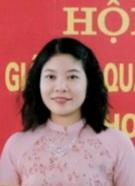 Họ và tên: Đinh Thị HuyềnChức vụ: Giáo viên
Ngày sinh: 03/12/1984Trình độ C.môn: Đại học sư phạmChuyên ngành: Giáo dục Tiểu họcTrình độ LLCT: Sơ cấpĐT di động: 0329353986E-mail cá nhân : dinhthihuyen.c1hiephoa@pgdquangyen.edu.vn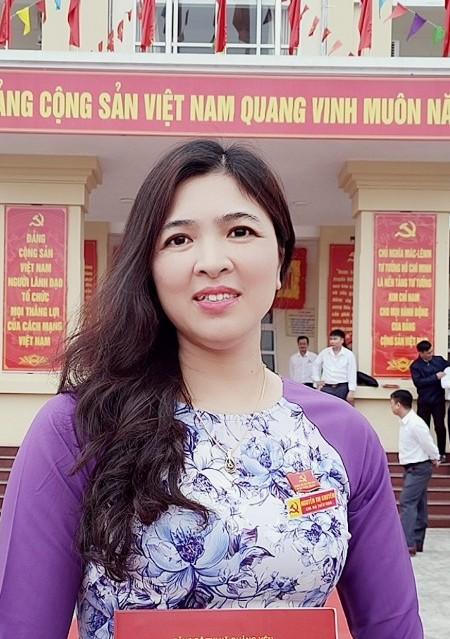 Họ và tên: Nguyễn Thị KhuyênChức vụ: Giáo viên
Ngày sinh: 04/07/1975Trình độ C.môn: Cao đẳng sư phạmChuyên ngành: Giáo dục Tiểu họcTrình độ LLCT: Sơ cấpĐT di động: 0839069646E-mail cá nhân : nguyenthikhuyen.c1hiephoa@pgdquangyen.edu.vn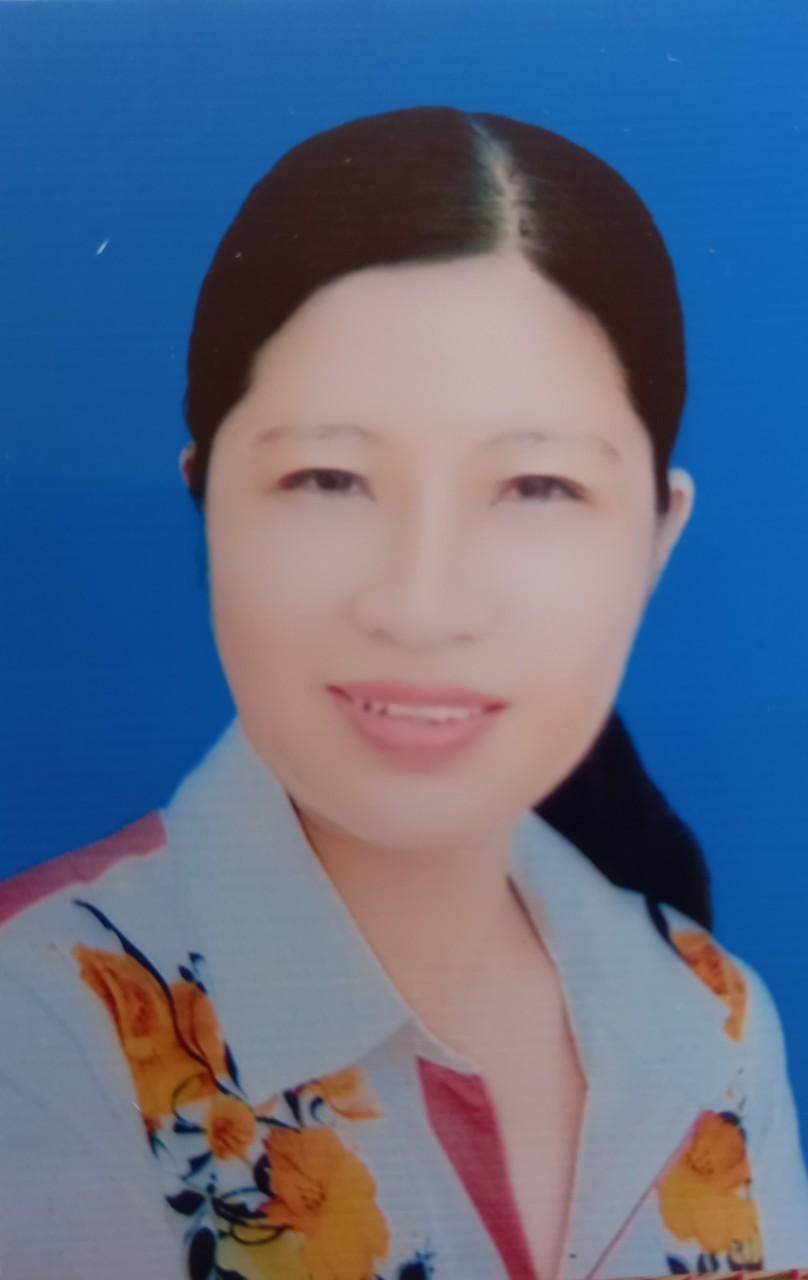 Họ và tên: Phạm Thị KhuyếnChức vụ: Giáo viên
Ngày sinh: 25/04/1976Trình độ C.môn: Cao đẳng sư phạmChuyên ngành: Giáo dục Tiểu họcTrình độ LLCT: ĐT di động: 0344721386E-mail cá nhân : phamthikhuyen.c1hiephoa@pgdquangyen.edu.vn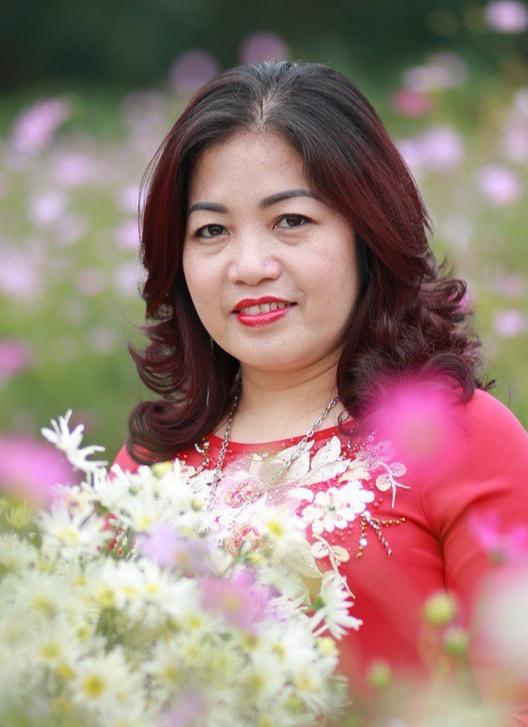 Họ và tên: Nguyễn Thanh MaiChức vụ: Giáo viên
Ngày sinh: 26/02/1975Trình độ C.môn: Cao đẳng sư phạmChuyên ngành: Sư phạm Sinh họcTrình độ LLCT: ĐT di động: 0914564539E-mail cá nhân : nguyenthithanhmai.c1hiephoa@pgdquangyen.edu.vn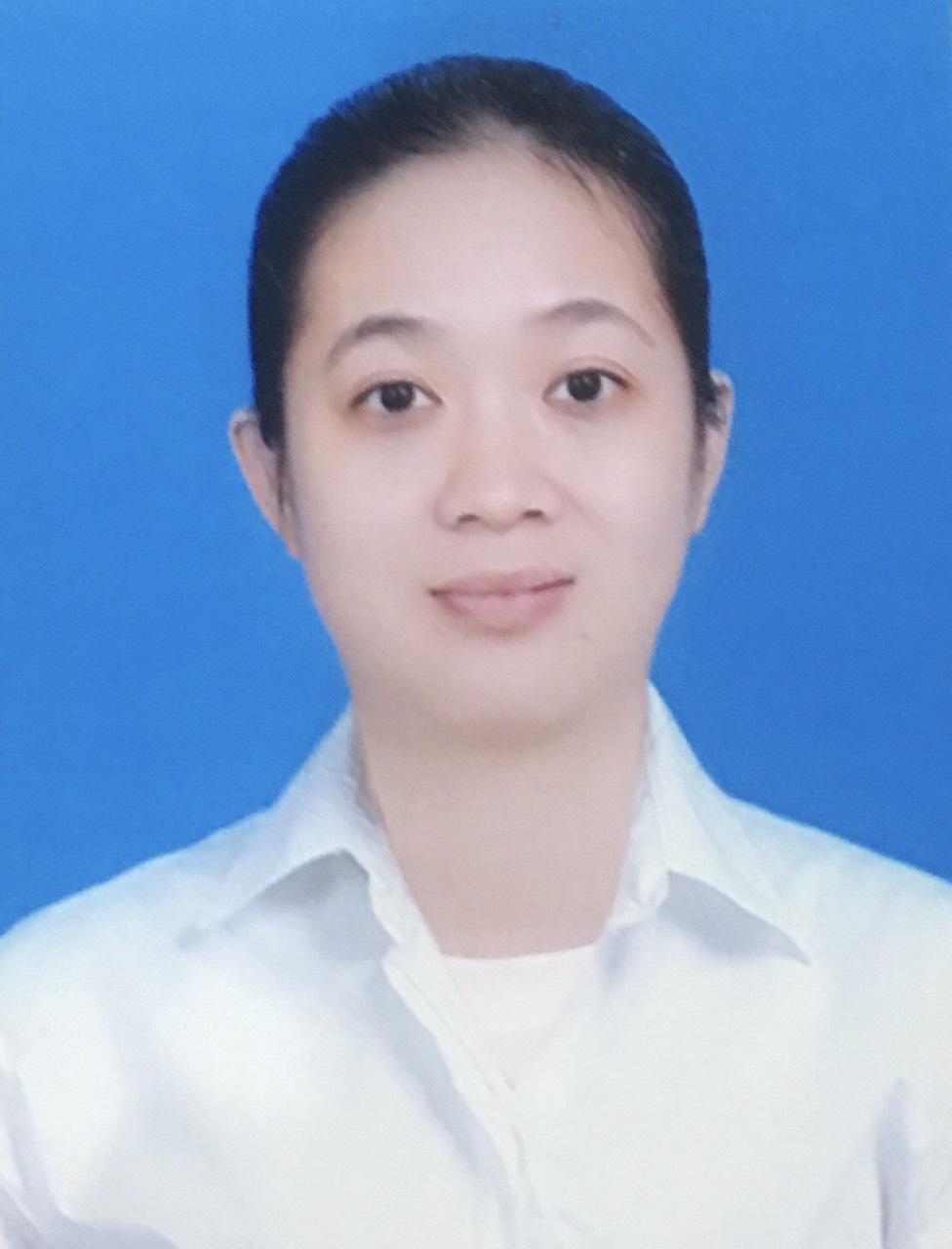 Họ và tên: Phạm Thị Hoàng NgânChức vụ: Giáo viên
Ngày sinh: 22/07/1987Trình độ C.môn: Cao đẳng sư phạmChuyên ngành: Sư phạm Âm nhạcTrình độ LLCT: ĐT di động: 0986245966E-mail cá nhân : phamthihoangngan.c1hiephoa@pgdquangyen.edu.vn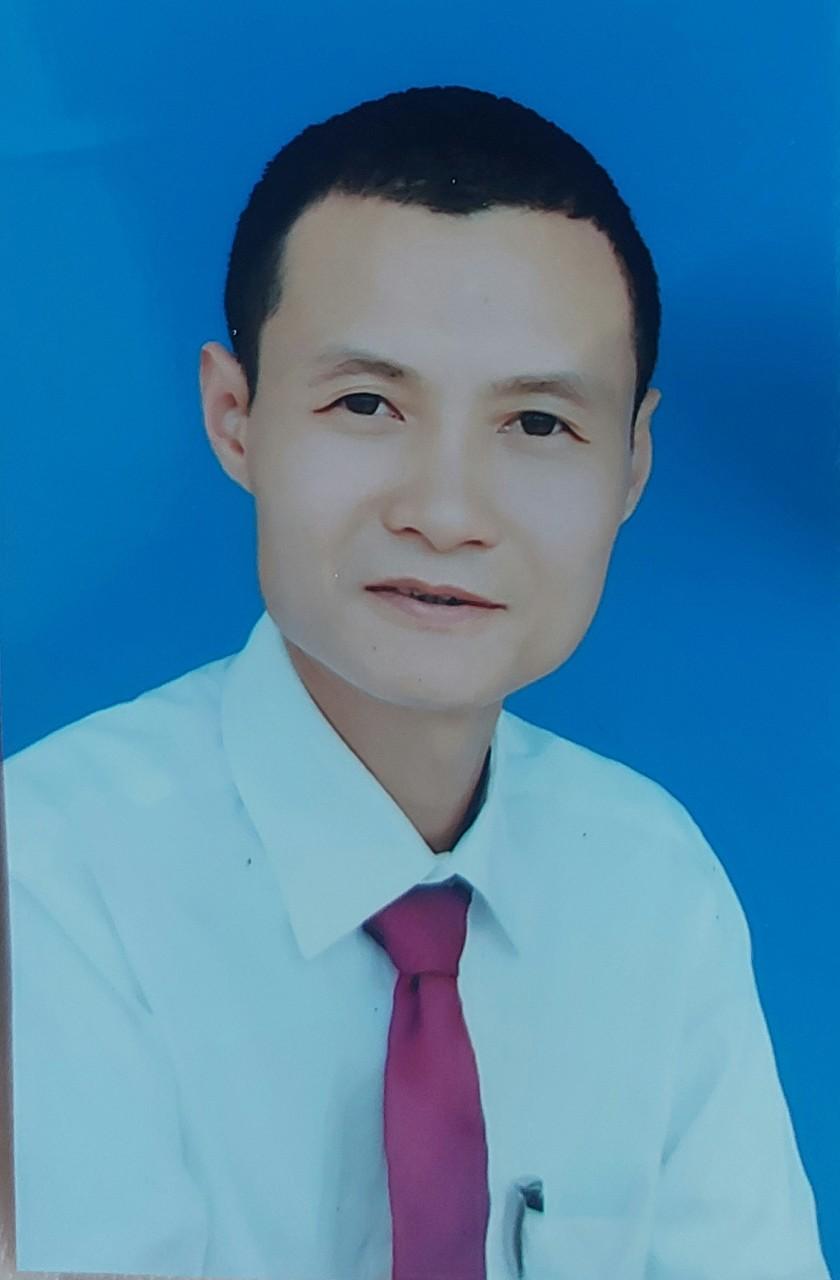 Họ và tên: Đinh Đại NghĩaChức vụ: Giáo viên
Ngày sinh: 02/12/1979Trình độ C.môn: Cao đẳng sư phạmChuyên ngành: Sư phạm Mỹ thuậtTrình độ LLCT: ĐT di động: 0912900210E-mail cá nhân : dinhdainghia.c1hiephoa@pgdquangyen.edu.vn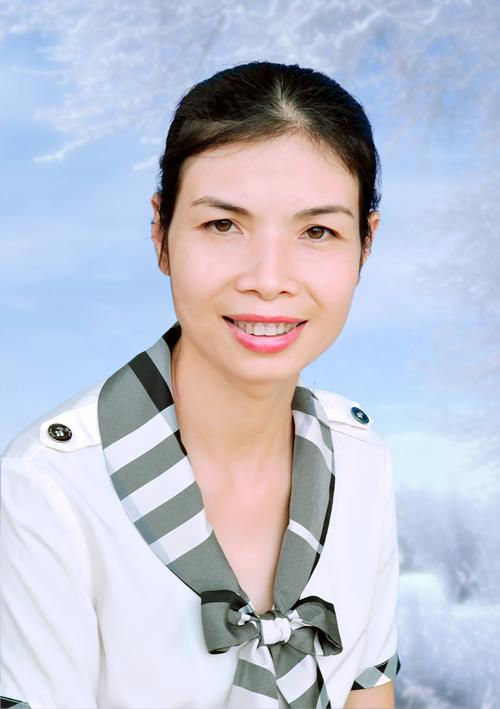 Họ và tên: Nguyễn Thị Tuyết NhungChức vụ: Tổ trưởng chuyên môn
Ngày sinh: 08/11/1976Trình độ C.môn: Cao đẳng sư phạmChuyên ngành: Giáo dục Tiểu họcTrình độ LLCT: Sơ cấpĐT di động: 0352279523E-mail cá nhân : nguyenthituyetnhung.c1hiephoa@pgdquangyen.edu.vn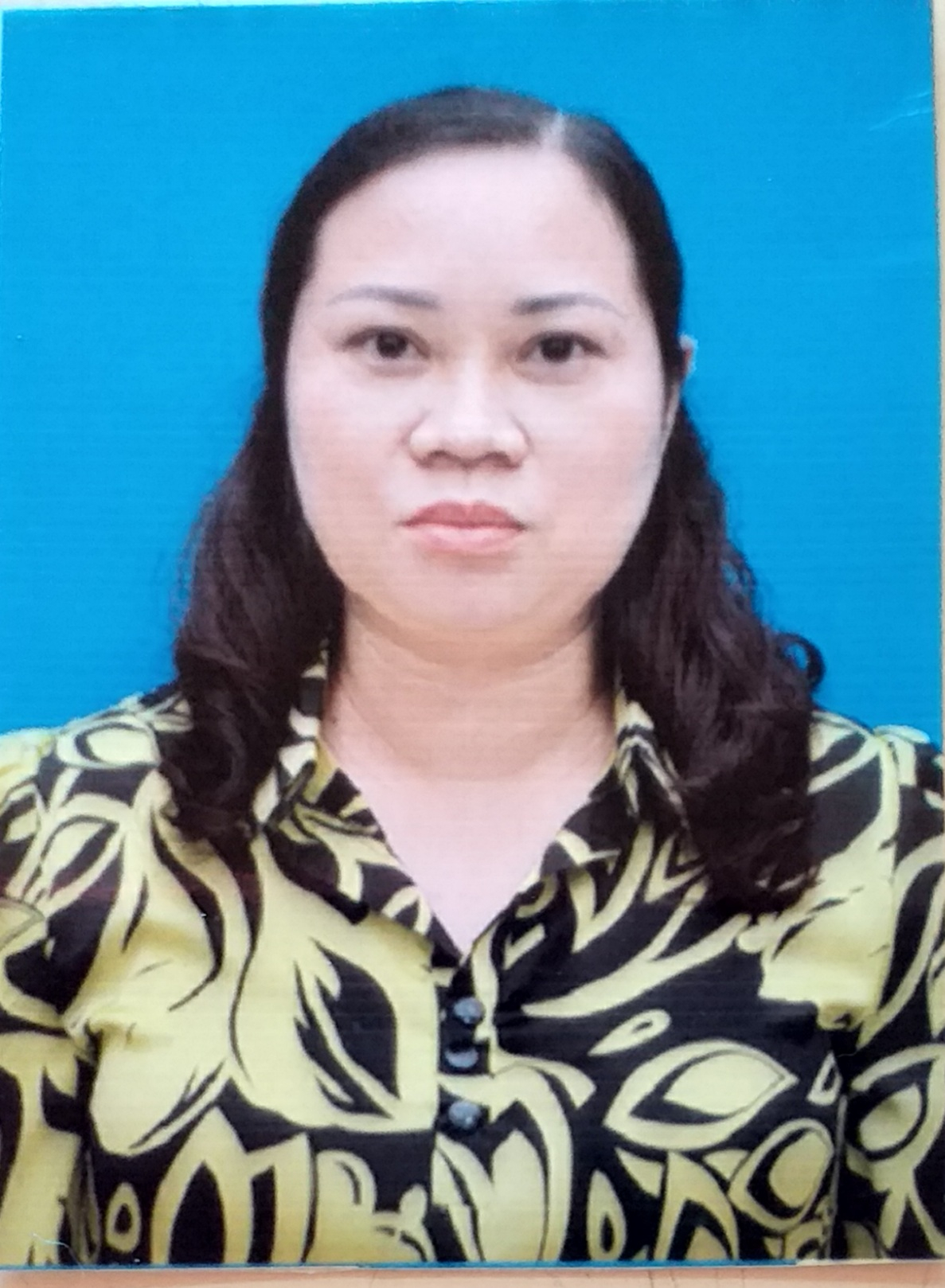 Họ và tên: Vũ Hồng NhungChức vụ: Giáo viên
Ngày sinh: 24/07/1979Trình độ C.môn: Đại học sư phạmChuyên ngành: Giáo dục Tiểu họcTrình độ LLCT: ĐT di động: 0975665574E-mail cá nhân : vuhongnhung.c1hiephoa@pgdquangyen.edu.vn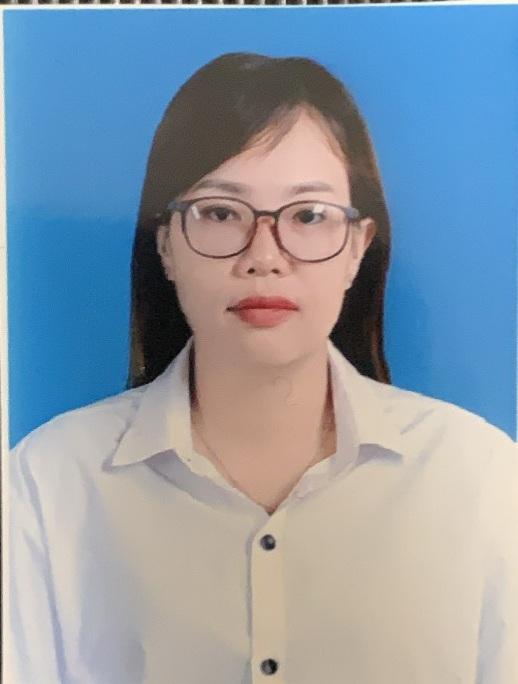 Họ và tên: Đinh Thị Hương ThơmChức vụ: Giáo viên
Ngày sinh: 13/05/1985Trình độ C.môn: Đại học sư phạmChuyên ngành: Sư phạm Âm nhạcTrình độ LLCT: ĐT di động: 0395592698E-mail cá nhân : dinhthihuongthom.c1hiephoa@pgdquangyen.edu.vn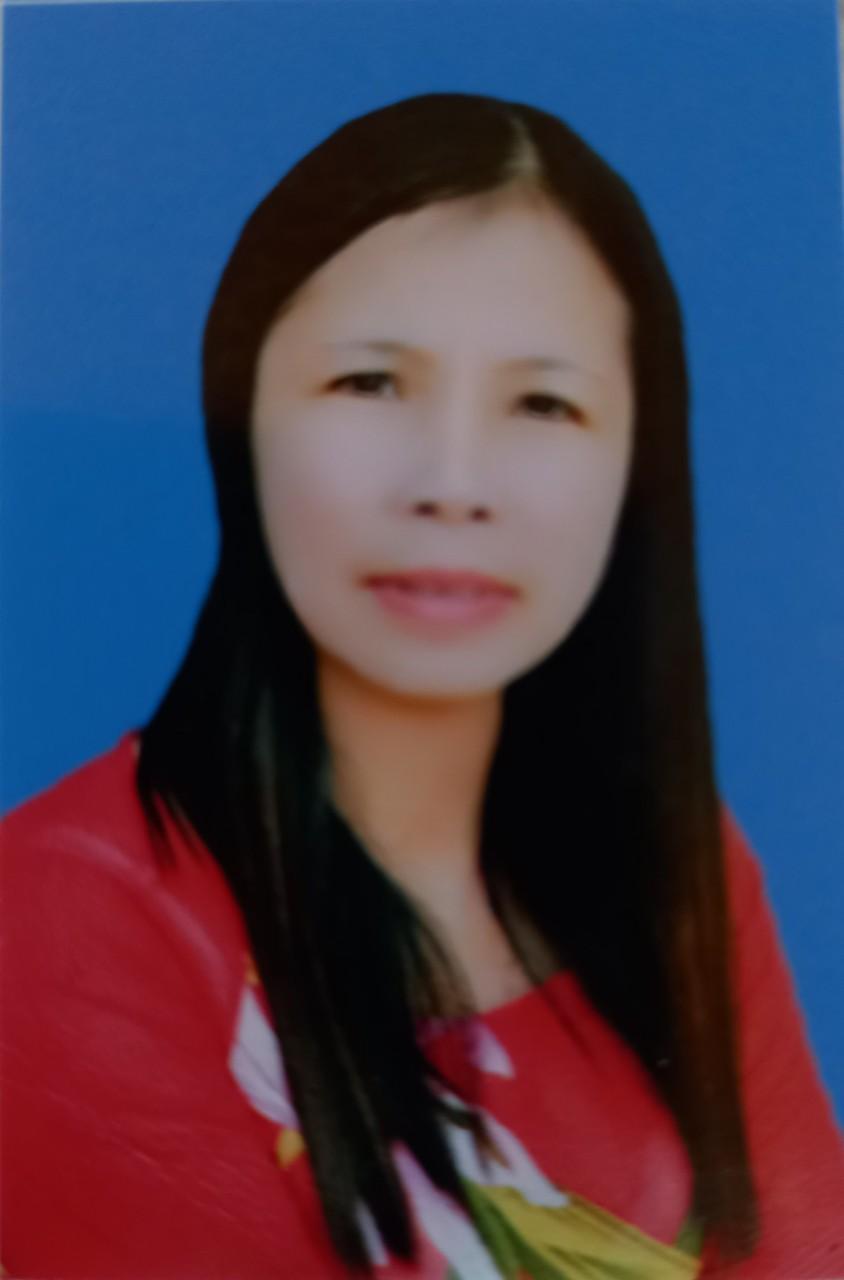 Họ và tên: Hoàng Thị Thu ThuỷChức vụ: Giáo viên
Ngày sinh: 24/04/1976Trình độ C.môn: Cao đẳng sư phạmChuyên ngành: Sư phạm Mỹ thuậtTrình độ LLCT: ĐT di động: 0366384366E-mail cá nhân : hoangthithuthuy.c1hiephoa@pgdquangyen.edu.vn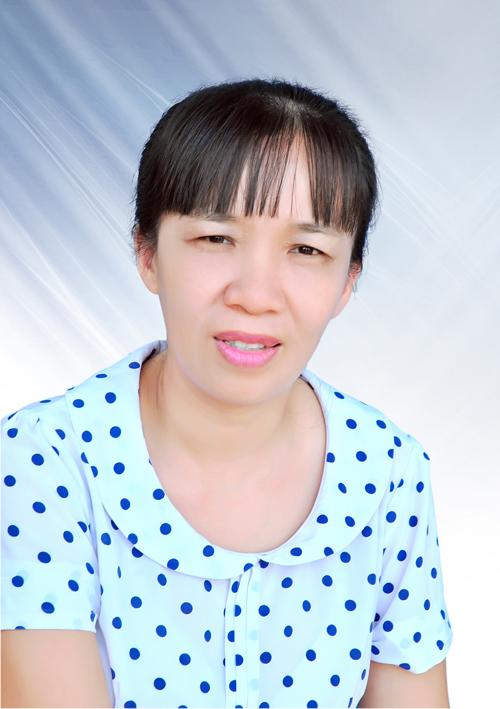 Họ và tên: Nguyễn Thị Tố UyênChức vụ: Giáo viên
Ngày sinh: 23/07/1974Trình độ C.môn: Cao đẳng sư phạmChuyên ngành: Giáo dục Tiểu họcTrình độ LLCT: Sơ cấpĐT di động: 0914663919E-mail cá nhân : nguyenthitouyen.c1hiephoa@pgdquangyen.edu.vn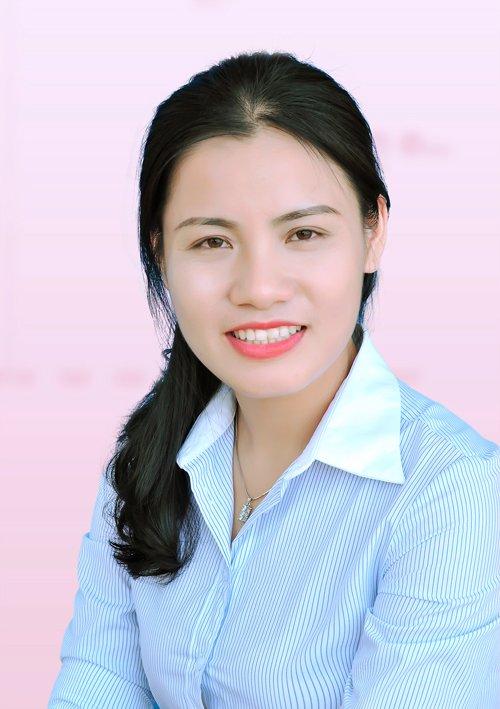 Họ và tên: Đỗ Thu HườngChức vụ: Giáo viên
Ngày sinh: 18/02/1987Trình độ C.môn: Cao đẳng sư phạmChuyên ngành: Giáo dục Tiểu họcTrình độ LLCT: Sơ cấpĐT di động: 0352200288E-mail cá nhân : dothuhuong.c1hiephoa@pgdquangyen.edu.vn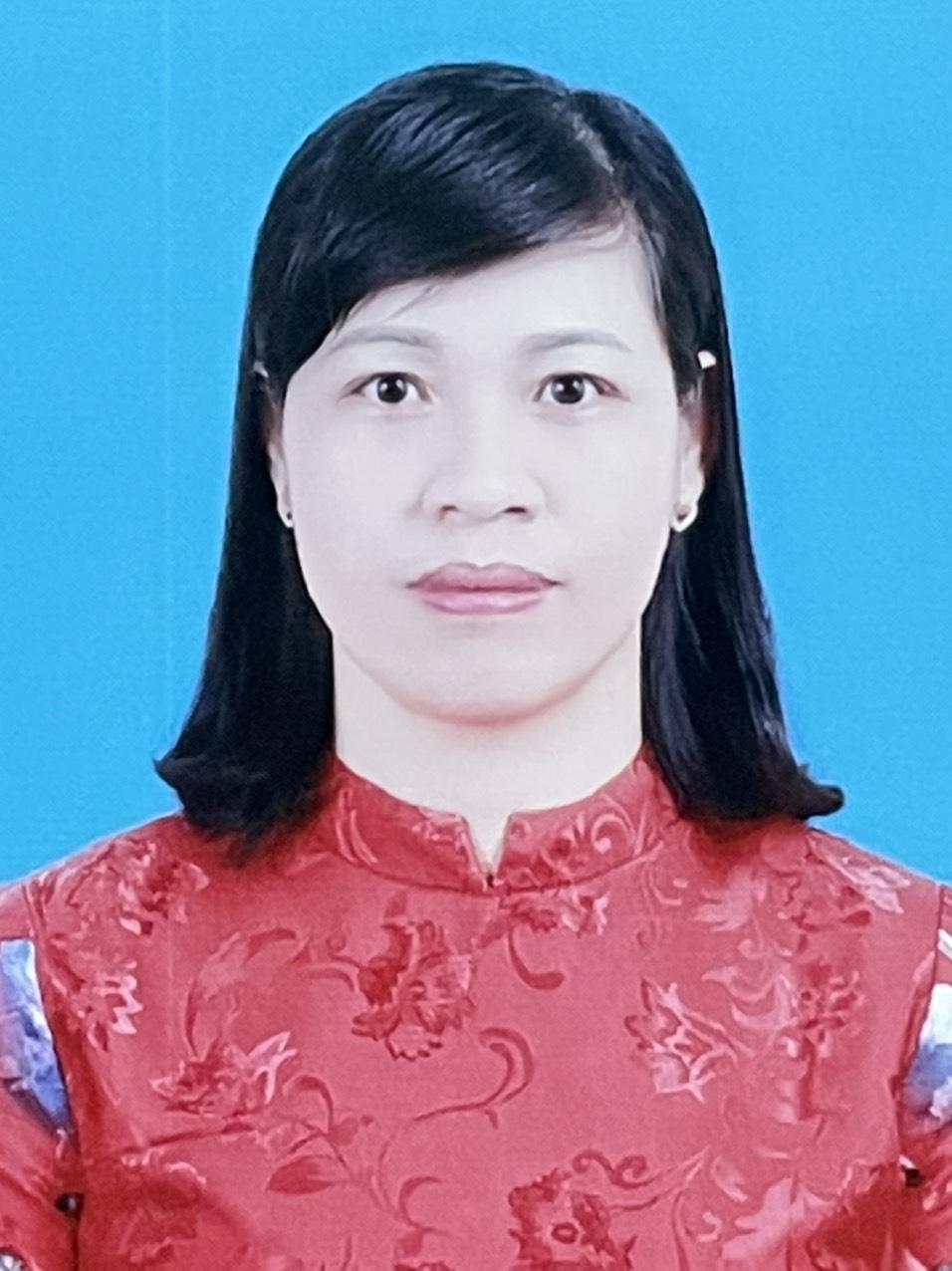 Họ và tên: Bùi Thị LoanChức vụ: Giáo viên
Ngày sinh: 12/11/1977Trình độ C.môn: Đại học Ngoại ngữChuyên ngành: Sư phạm Tiếng AnhTrình độ LLCT: ĐT di động: 0365225689E-mail cá nhân : buithiloan.c1hiephoa@pgdquangyen.edu.vn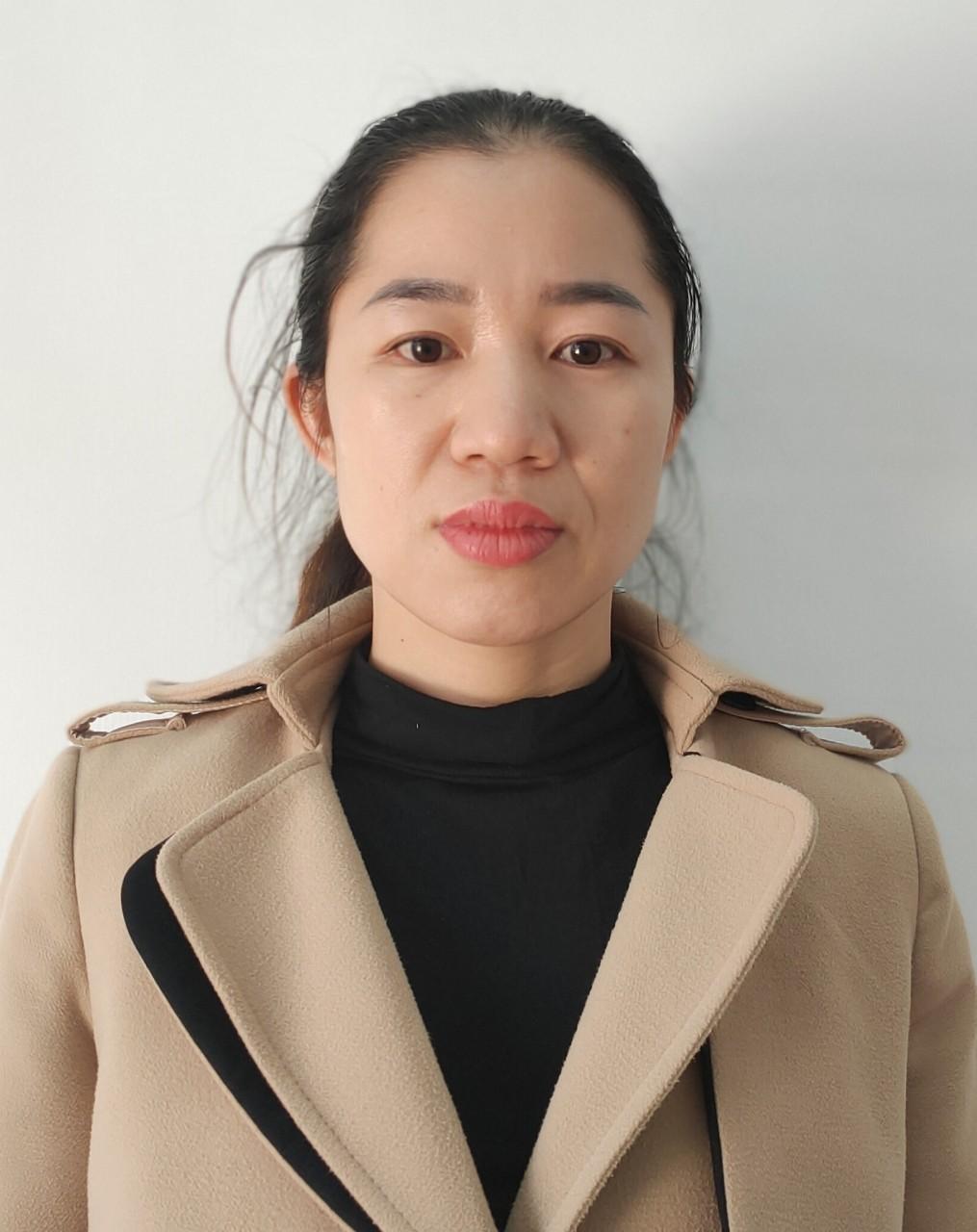 Họ và tên:Bùi Thị ĐôngChức vụ: Giáo viên
Ngày sinh: 23/03/1987Trình độ C.môn: Đại học sư phạmChuyên ngành: Giáo dục Tiểu họcTrình độ LLCT: Sơ cấpĐT di động: 0368315518E-mail cá nhân : buithidong.c1hiephoa@pgdquangyen.edu.vn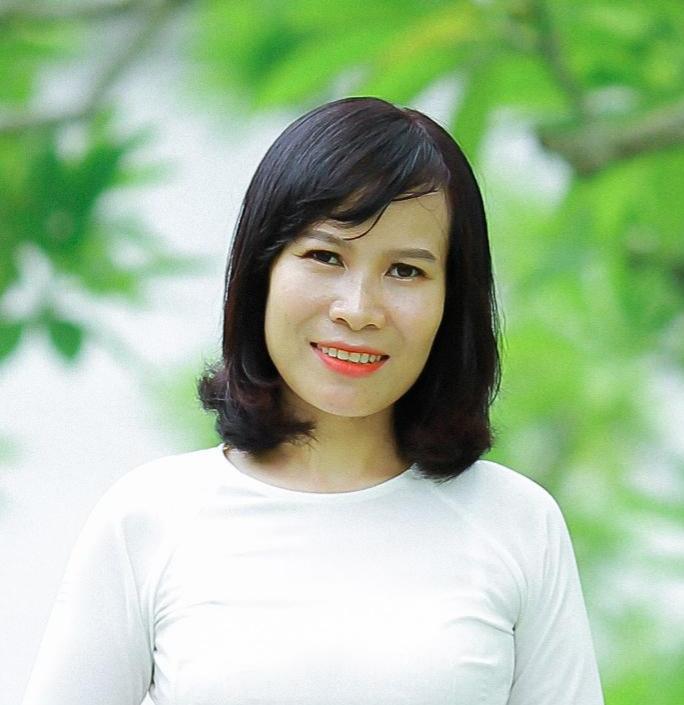 Họ và tên: Đinh Thị HiếnChức vụ: Giáo viên
Ngày sinh: 14/09/1987Trình độ C.môn: Đại học sư phạmChuyên ngành: Giáo dục Tiểu họcTrình độ LLCT: ĐT di động: 0387323735E-mail cá nhân : dinhthihien.c1hiephoa@pgdquangyen.edu.vn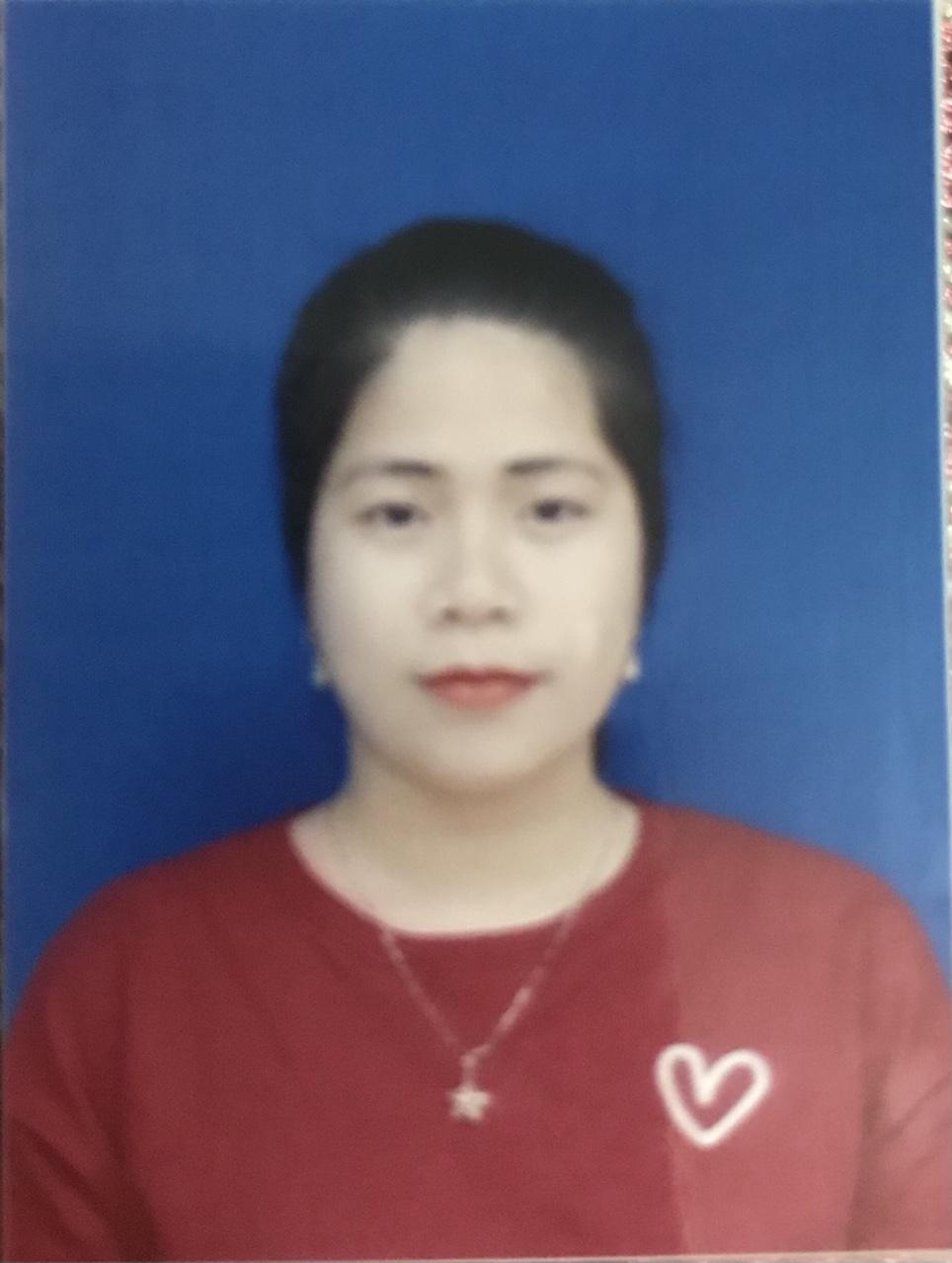 Họ và tên: Nguyễn Thị ThảoChức vụ: Giáo viên
Ngày sinh: 20/09/1989Trình độ C.môn: Đại học sư phạmChuyên ngành: Giáo dục Tiểu họcTrình độ LLCT: ĐT di động: 0394037810E-mail cá nhân : nguyenthithao.c1hiephoa@pgdquangyen.edu.vn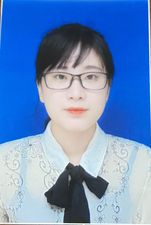 Họ và tên: Vũ Thị Thùy LýChức vụ: Giáo viên
Ngày sinh: 24/07/1992Trình độ C.môn: Cao đẳng sư phạmChuyên ngành:Sư phạm Tiếng AnhTrình độ LLCT: ĐT di động: 0942931888E-mail cá nhân : vuthithuyly.c1hiephoa@pgdquangyen.edu.vn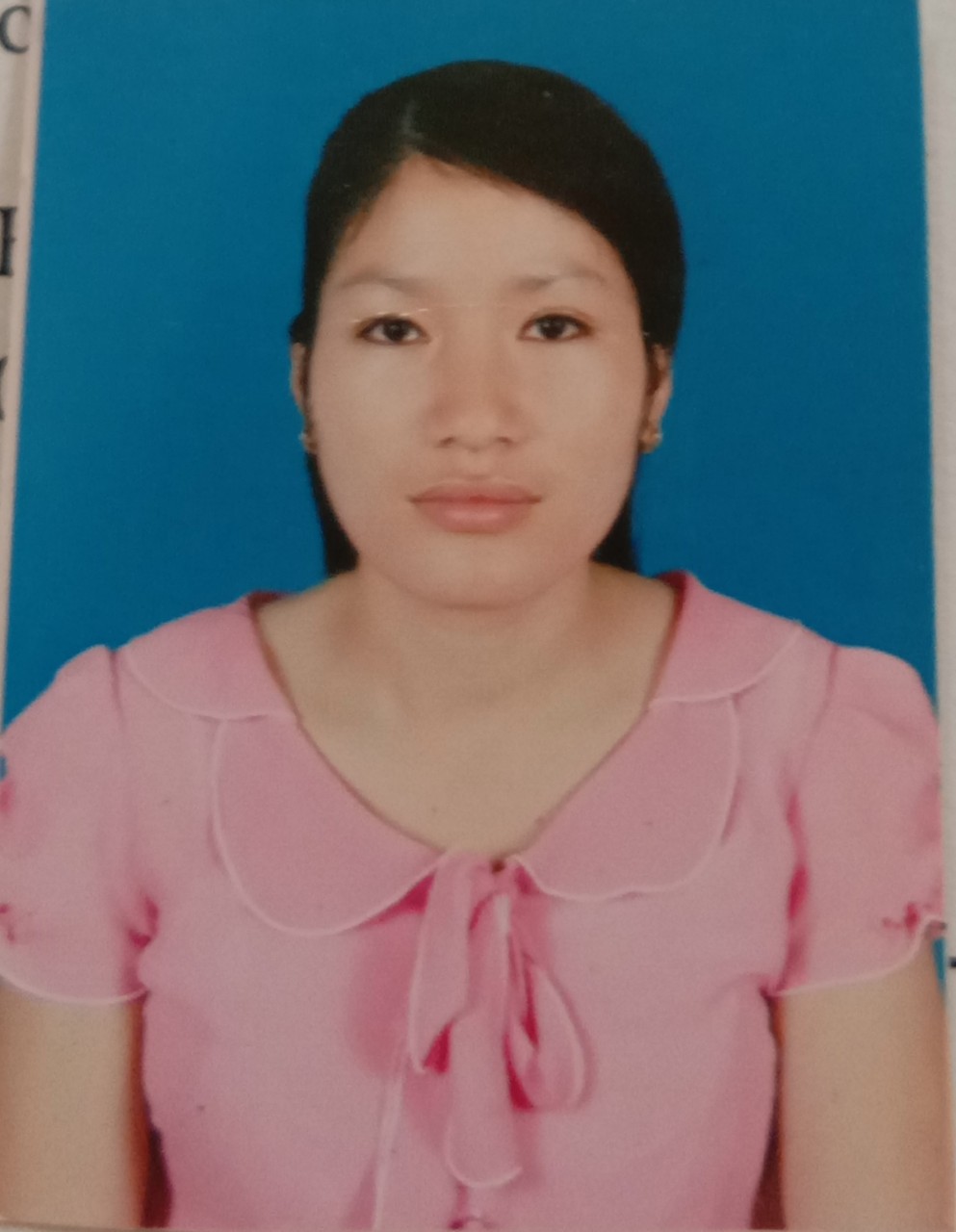 Họ và tên: Bùi Thị Kim ChiChức vụ: Nhân viên y tế
Ngày sinh: 07/01/1989Trình độ C.môn: Trung cấpChuyên ngành: Chuyên ngành khácTrình độ LLCT: ĐT di động: 0332205586E-mail cá nhân : buithikimchi.c1hiephoa@pgdquangyen.edu.vn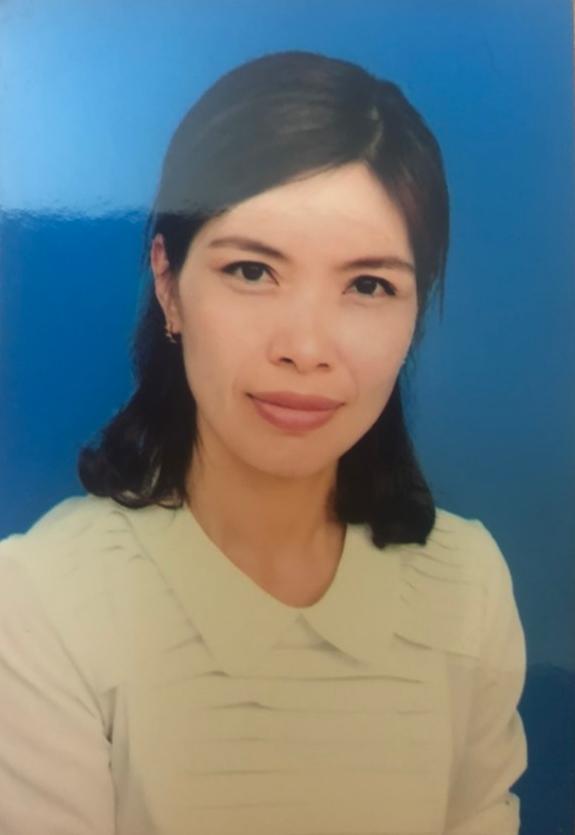 Họ và tên: Nguyễn Thị DậuChức vụ: Giáo viên
Ngày sinh: 22/03/1981Trình độ C.môn: Cao đẳng sư phạmChuyên ngành: Sư phạm Âm nhạcTrình độ LLCT: ĐT di động: 0332205586E-mail cá nhân : nguyenthidau.c1hiephoa@pgdquangyen.edu.vn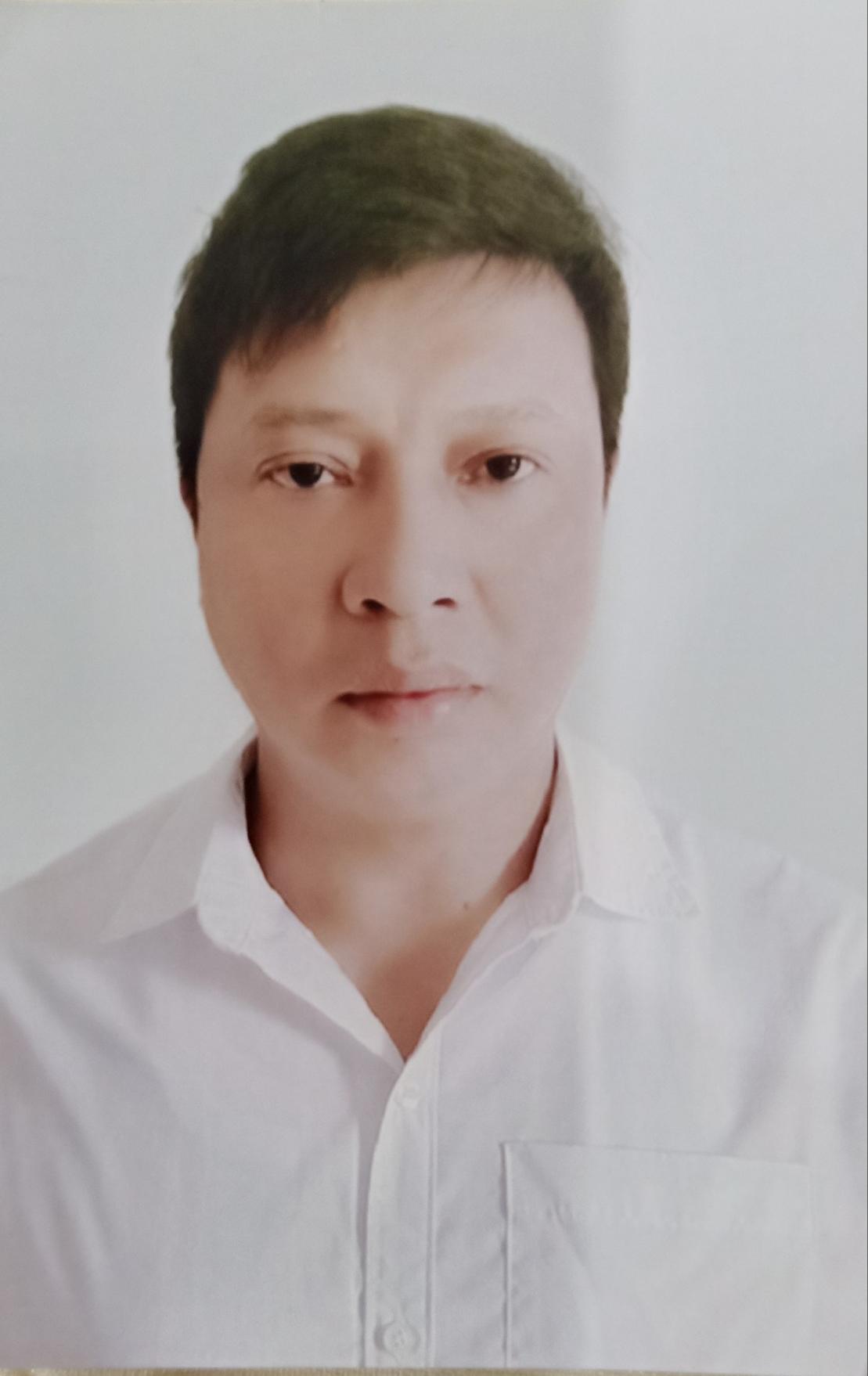 Họ và tên: Bùi Đức DươngChức vụ: Giáo viên
Ngày sinh: 22/02/1978Trình độ C.môn: Đại học sư phạmChuyên ngành: Giáo dục Tiểu họcTrình độ LLCT: Sơ cấpĐT di động: 0348501688E-mail cá nhân : buiducduong.c1hiephoa@pgdquangyen.edu.vn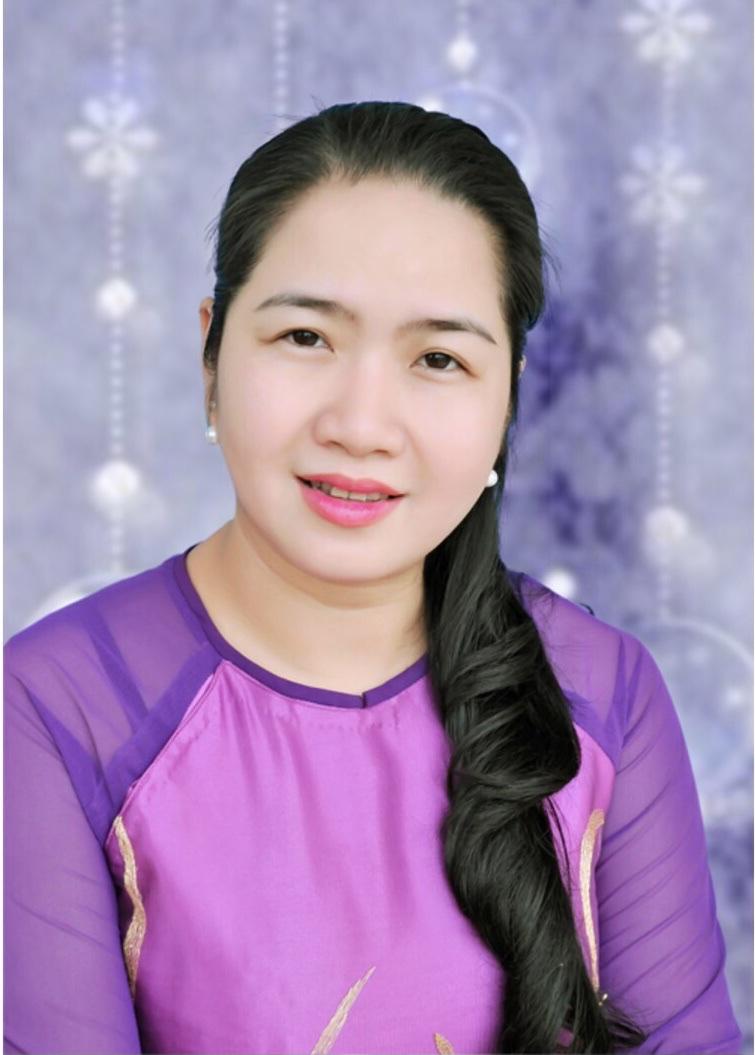 Họ và tên: Vũ Thị GiangChức vụ: Giáo viên
Ngày sinh: 14/06/1977Trình độ C.môn: Cao đẳng sư phạmChuyên ngành: Giáo dục Tiểu họcTrình độ LLCT: Sơ cấpĐT di động: 0915199454E-mail cá nhân : vuthigiang.c1hiephoa@pgdquangyen.edu.vn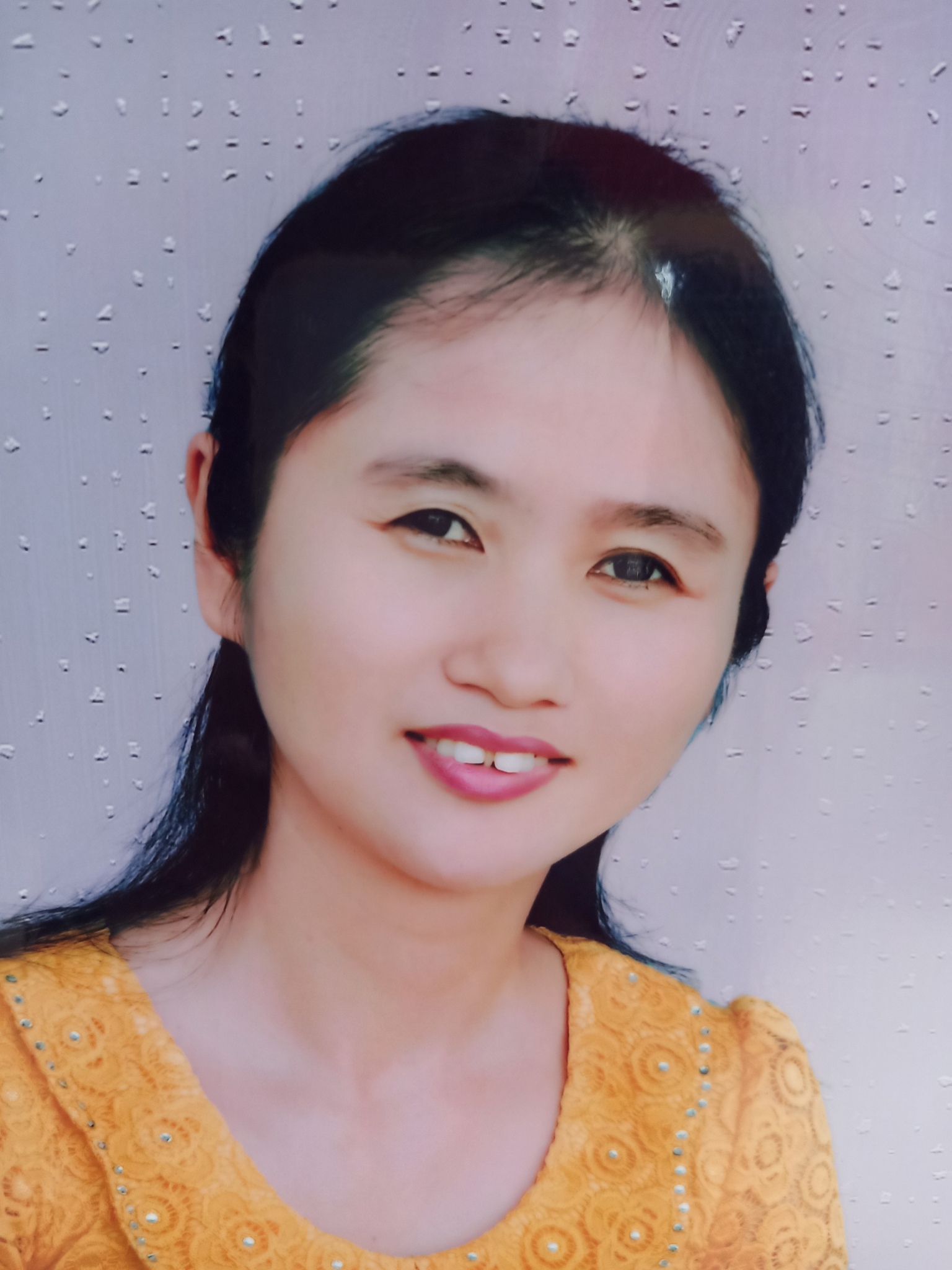 Họ và tên: Vũ Thị Thanh HoàChức vụ: Giáo viên
Ngày sinh: 18/02/1985Trình độ C.môn: Cao đẳng sư phạmChuyên ngành: Giáo dục Tiểu họcTrình độ LLCT: ĐT di động: 0975613807E-mail cá nhân : vuthithanhhoa.c1hiephoa@pgdquangyen.edu.vn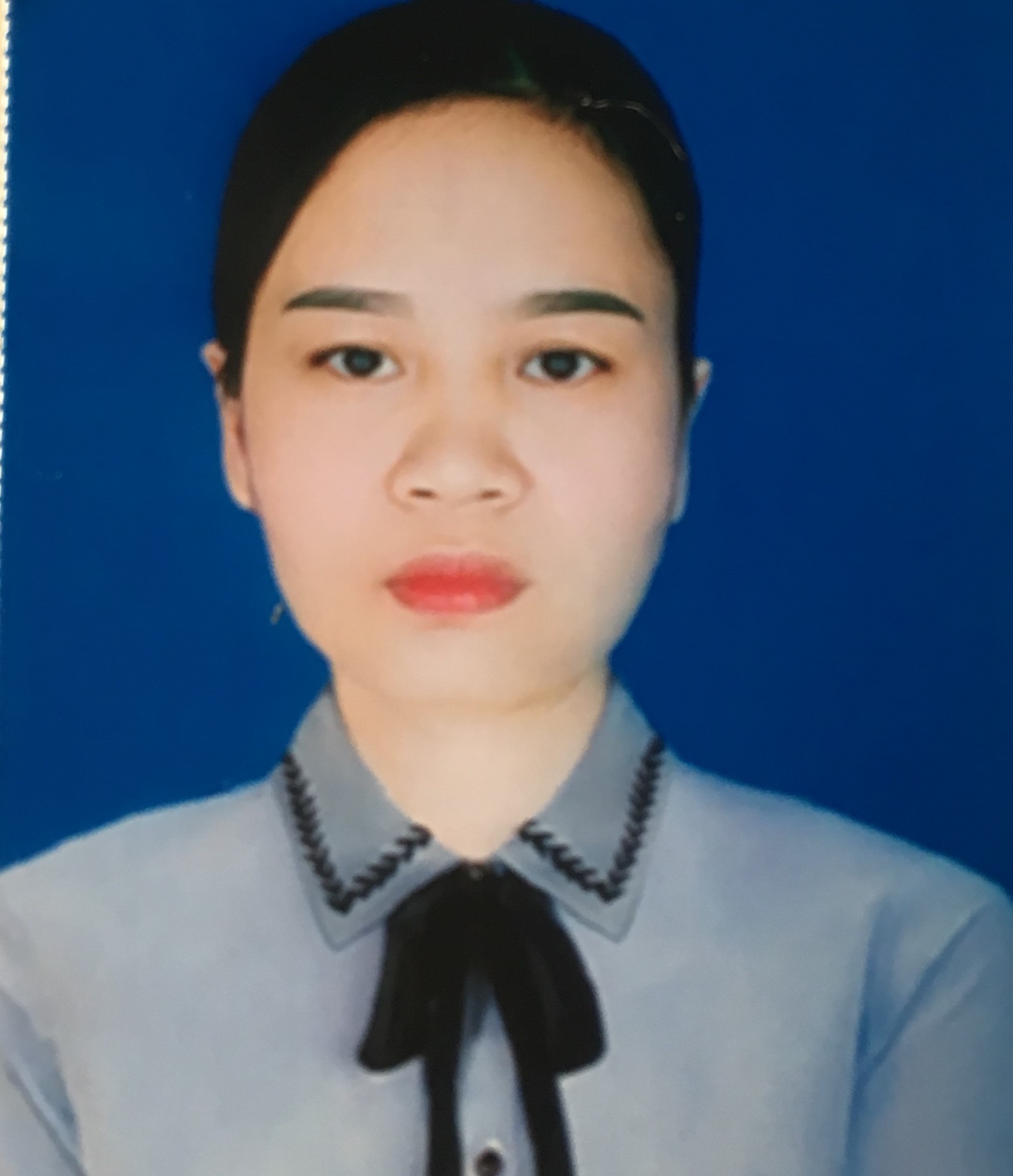 Họ và tên: Tống Thị HòaChức vụ: Giáo viên
Ngày sinh: 05/05/1990Trình độ C.môn: Đại học sư phạmChuyên ngành: Giáo dục Tiểu họcTrình độ LLCT: Sơ cấpĐT di động: 0396122092E-mail cá nhân : tongthihoa.c1hiephoa@pgdquangyen.edu.vn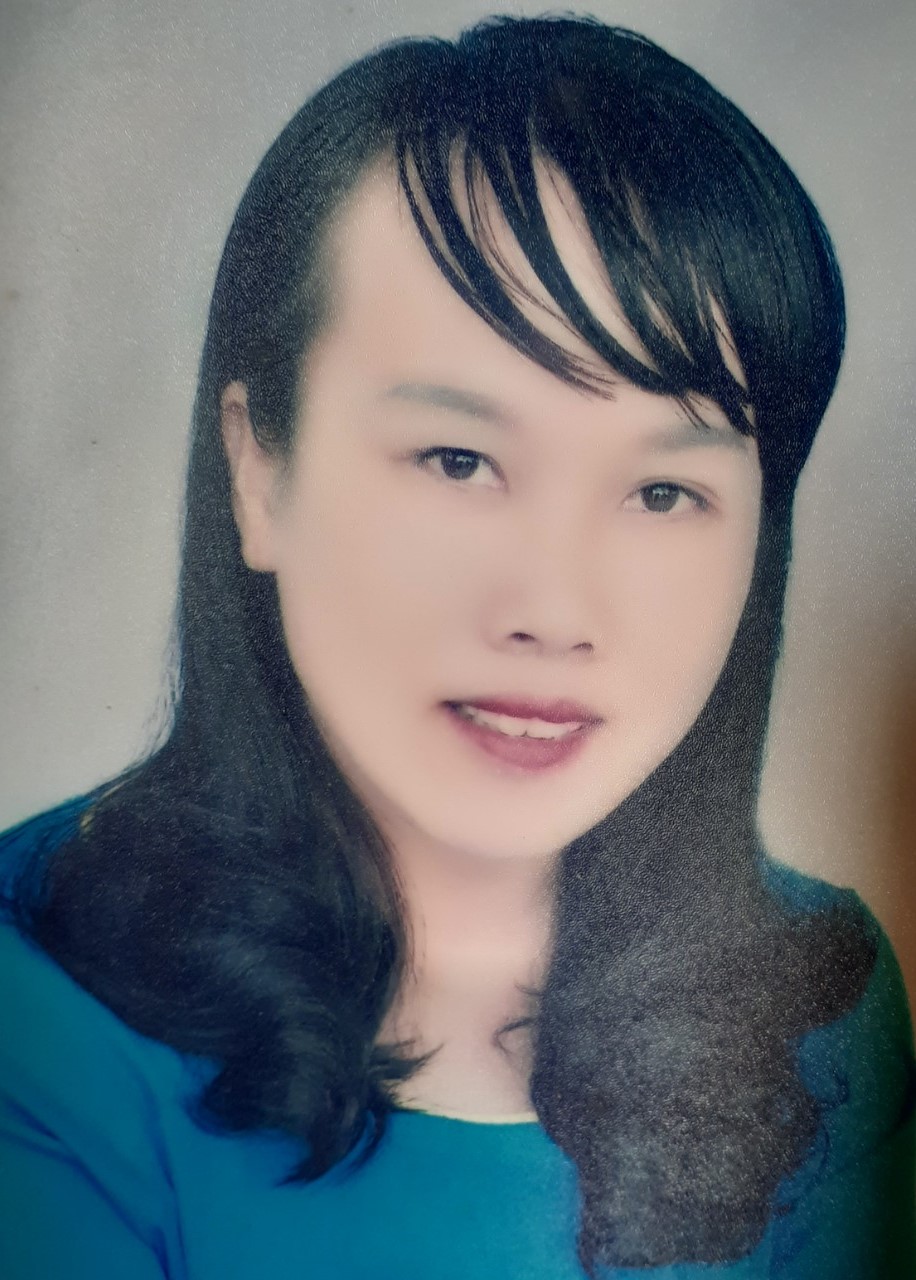 Họ và tên: Bùi Thị HoàiChức vụ: Giáo viên
Ngày sinh: 13/03/1985Trình độ C.môn: Đại học sư phạmChuyên ngành: Giáo dục Tiểu họcTrình độ LLCT: ĐT di động: 0365942655E-mail cá nhân : buithihoai.c1hiephoa@pgdquangyen.edu.vn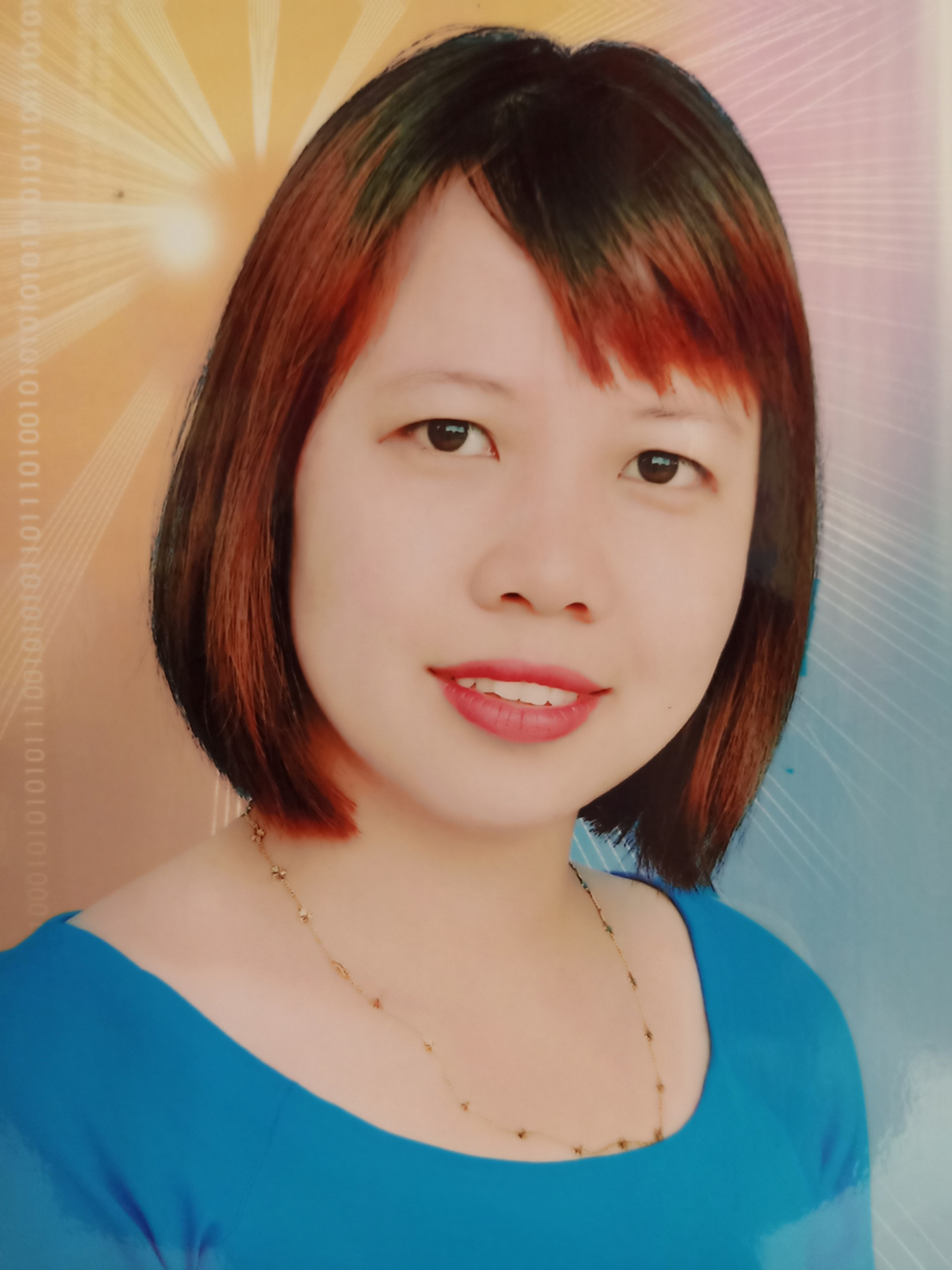 Họ và tên: Nguyễn Thị Bích HồngChức vụ: Giáo viên
Ngày sinh: 05/04/1987Trình độ C.môn: Đại học sư phạmChuyên ngành: Giáo dục Tiểu họcTrình độ LLCT: Trung cấpĐT di động: 0972885548E-mail cá nhân : nguyenthibichhong.c1hiephoa@pgdquangyen.edu.vn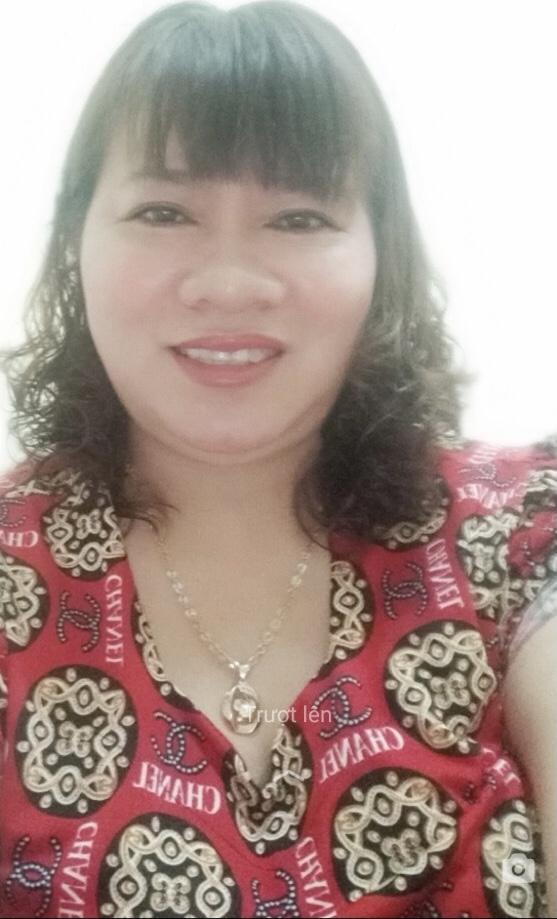 Họ và tên: Vũ Thị Bích HườngChức vụ: Giáo viên
Ngày sinh: 05/01/1975Trình độ C.môn: Cao đẳng sư phạmChuyên ngành:  Giáo dục Tiểu họcTrình độ LLCT: Sơ cấpĐT di động: 0363872119E-mail cá nhân : vuthibichhuong.c1hiephoa@pgdquangyen.edu.vn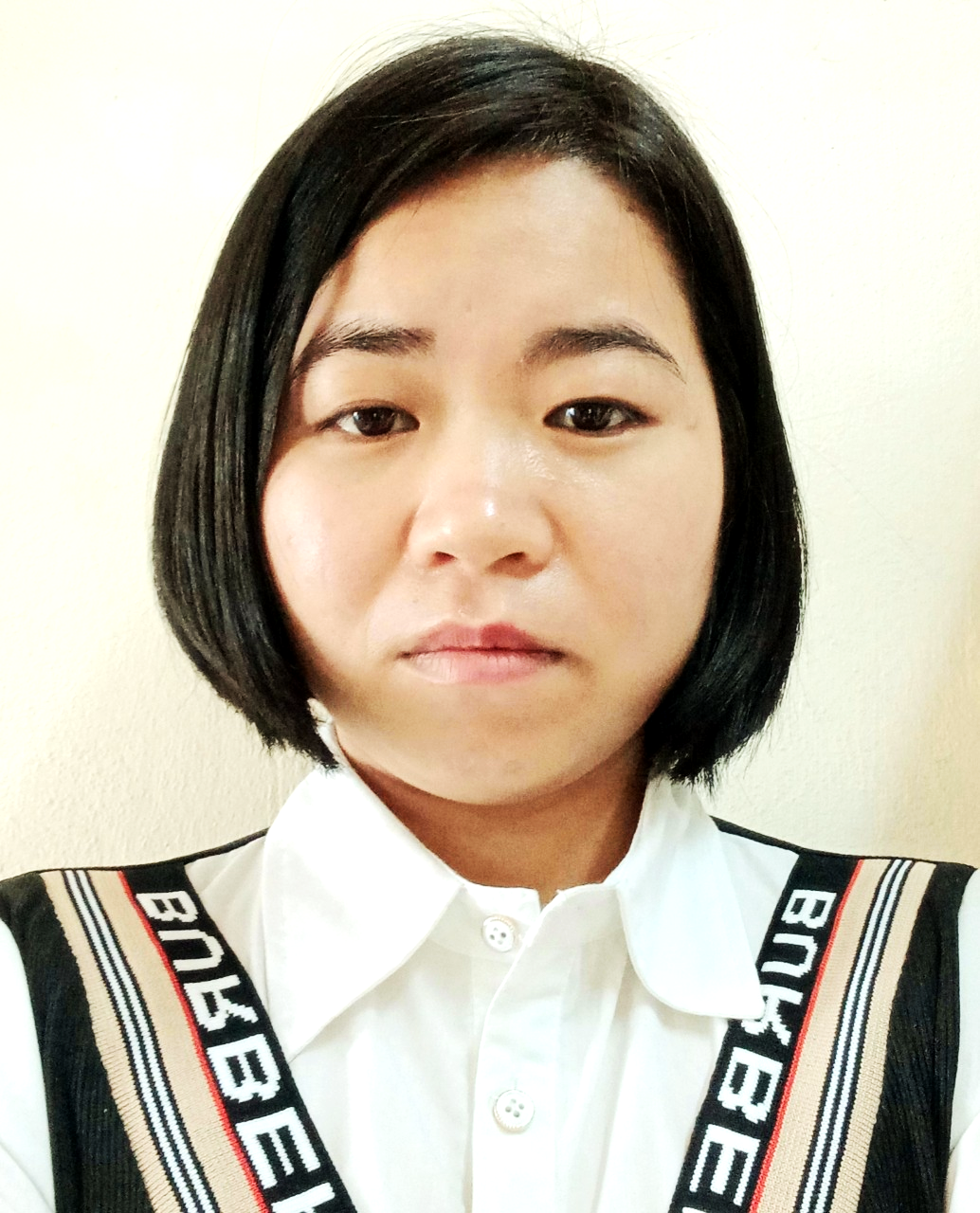 Họ và tên:Nguyễn Thị ThươngChức vụ: Giáo viên
Ngày sinh: 05/04/1989Trình độ C.môn: Đại học sư phạmChuyên ngành: Giáo dục Tiểu họcTrình độ LLCT: ĐT di động: 0979420159E-mail cá nhân : nguyenthithuong.c1hiephoa@pgdquangyen.edu.vn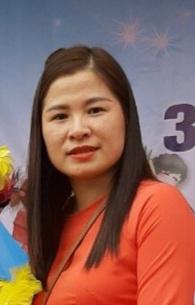 Họ và tên: Nguyễn Thị GọnChức vụ: Giáo viên
Ngày sinh: 01/01/1987Trình độ C.môn: Đại học sư phạmChuyên ngành: Chuyên ngành khácTrình độ LLCT: Sơ cấpĐT di động: 0379370564E-mail cá nhân : nguyenthigon.c1hiephoa@pgdquangyen.edu.vn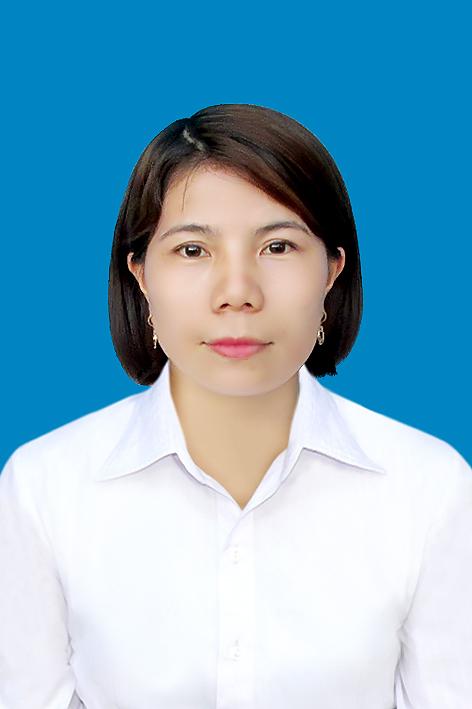 Họ và tên: Nguyễn Thị ThanhChức vụ: Giáo viên
Ngày sinh: 23/10/1987Trình độ C.môn: Đại học sư phạmChuyên ngành: Giáo dục Tiểu họcTrình độ LLCT: ĐT di động: 0366800022E-mail cá nhân : nguyenthithanh.c1hiephoa@pgdquangyen.edu.vn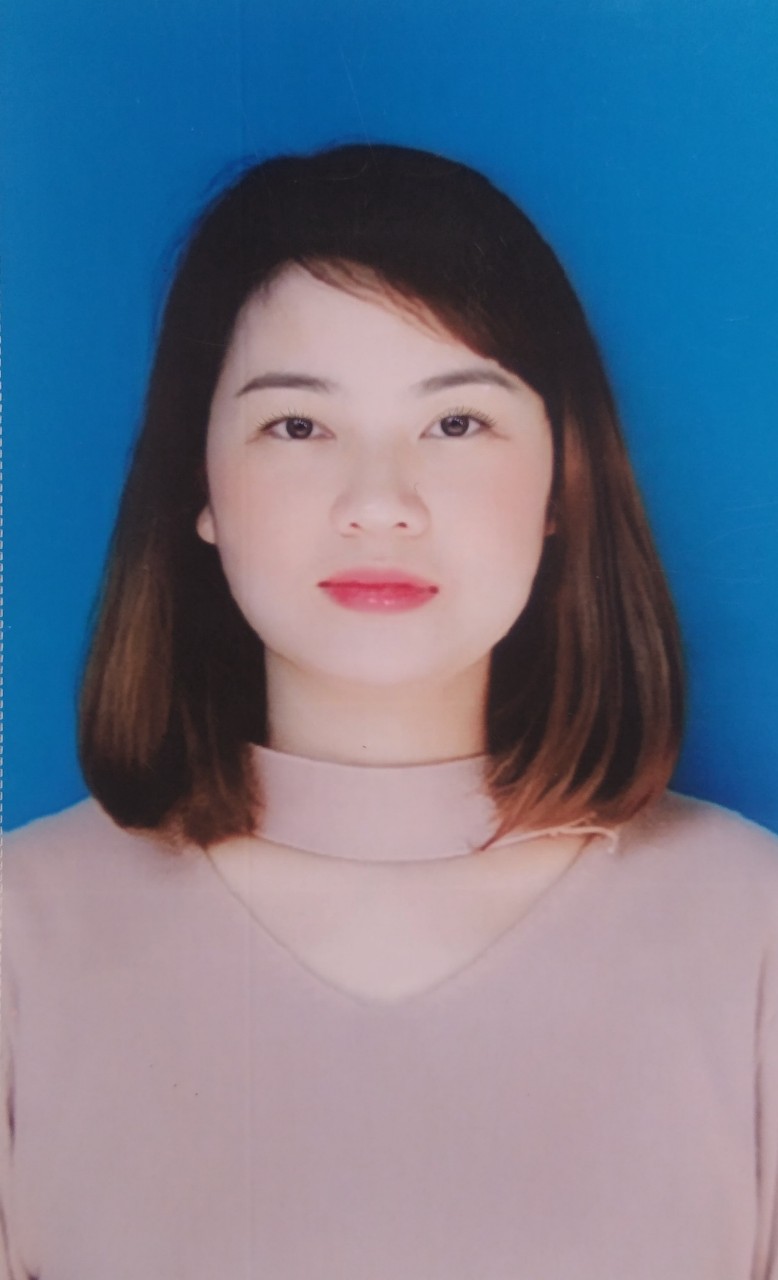 Họ và tên: Đỗ Hồng ThắmChức vụ: Giáo viên
Ngày sinh: 25/07/1989Trình độ C.môn: Cao đẳng sư phạmChuyên ngành: Giáo dục Tiểu họcTrình độ LLCT: ĐT di động: 0937900666E-mail cá nhân : dothihongtham.c1hiephoa@pgdquangyen.edu.vn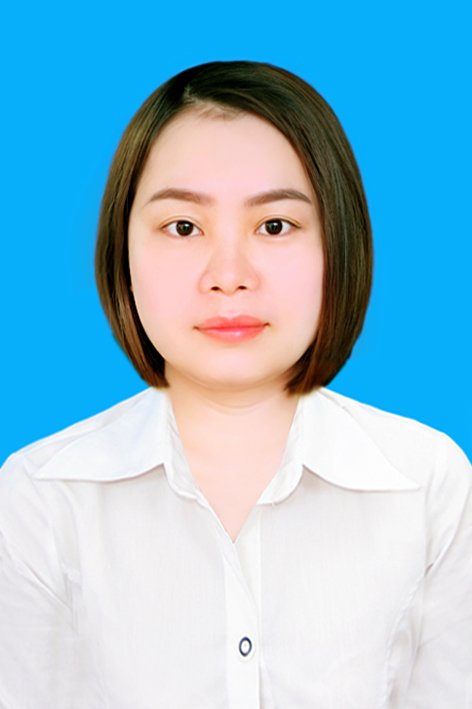 Họ và tên: Nguyễn Thị Thuỳ DươngChức vụ: Giáo viên
Ngày sinh: 07/11/1989Trình độ C.môn: Đại học Chuyên ngành: Cử nhân Ngôn Ngữ  AnhTrình độ LLCT: ĐT di động: 0367997684E-mail cá nhân : nguyenthithuyduong.c1hiephoa@pgdquangyen.edu.vn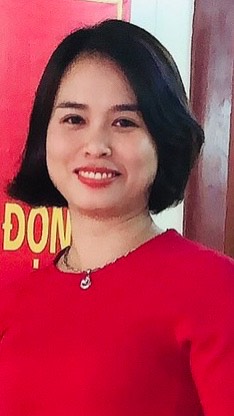 Họ và tên: Nguyễn Thị YênChức vụ: Giáo viên
Ngày sinh: 08/10/1985Trình độ C.môn: Đại học sư phạmChuyên ngành: Chuyên ngành khácTrình độ LLCT: ĐT di động: 0976941499E-mail cá nhân : nguyenthiyen.c1hiephoa@pgdquangyen.edu.vn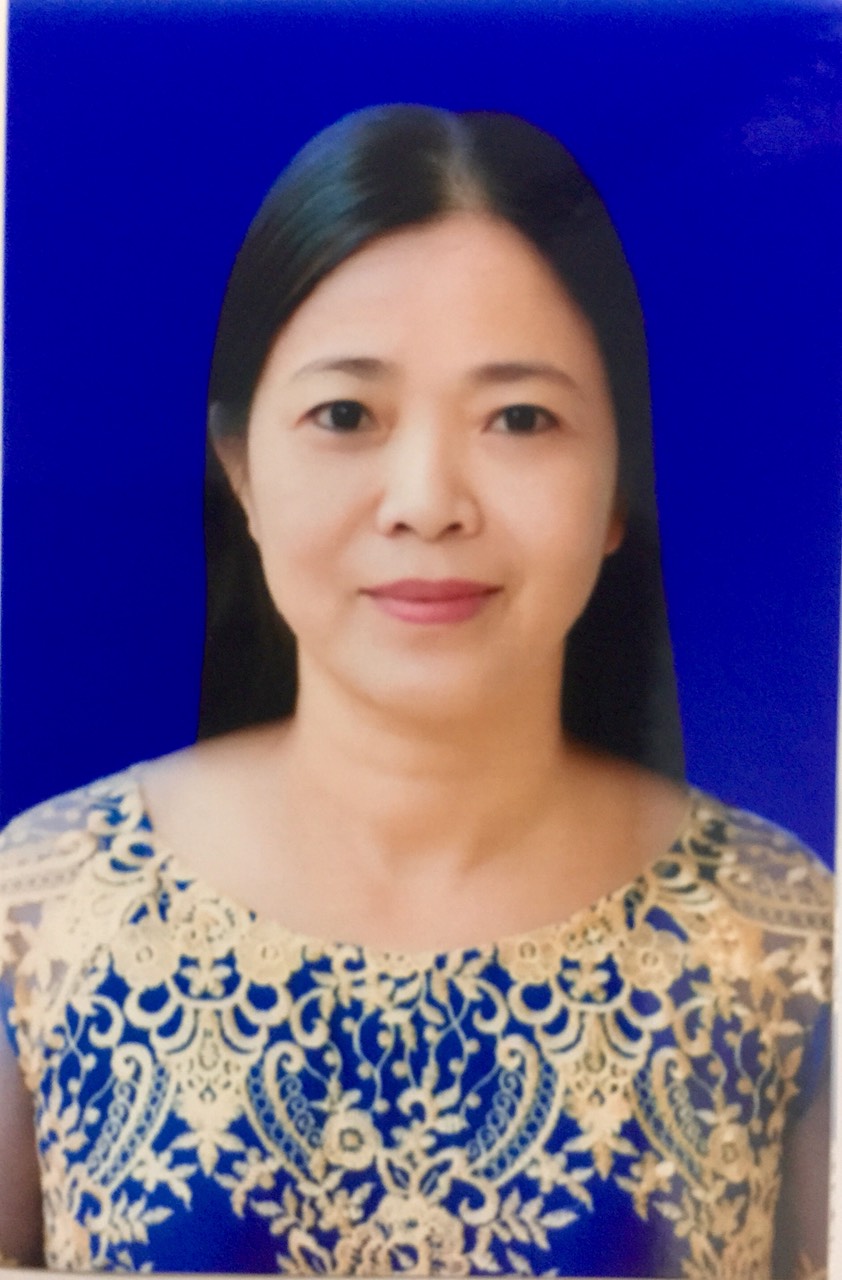 Họ và tên: Vũ Thị Hải YếnChức vụ: Nhân viên kế toán
Ngày sinh: 28/10/1969Trình độ C.môn: Đại họcChuyên ngành: Chuyên ngành khácTrình độ LLCT: Sơ cấpĐT di động: 0858286268E-mail cá nhân : vuthihaiyen.c1hiephoa@pgdquangyen.edu.vn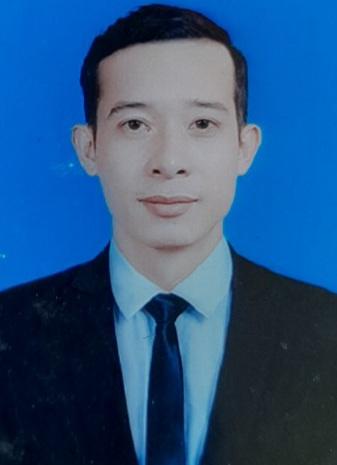 Họ và tên: Lê Mạnh TuânChức vụ: Giáo viên
Ngày sinh: 07/02/1985Trình độ C.môn: Đại học sư phạmChuyên ngành: Giáo dục Tiểu họcTrình độ LLCT: ĐT di động: 0986721985E-mail cá nhân : lemanhtuan.c1hiephoa@pgdquangyen.edu.vn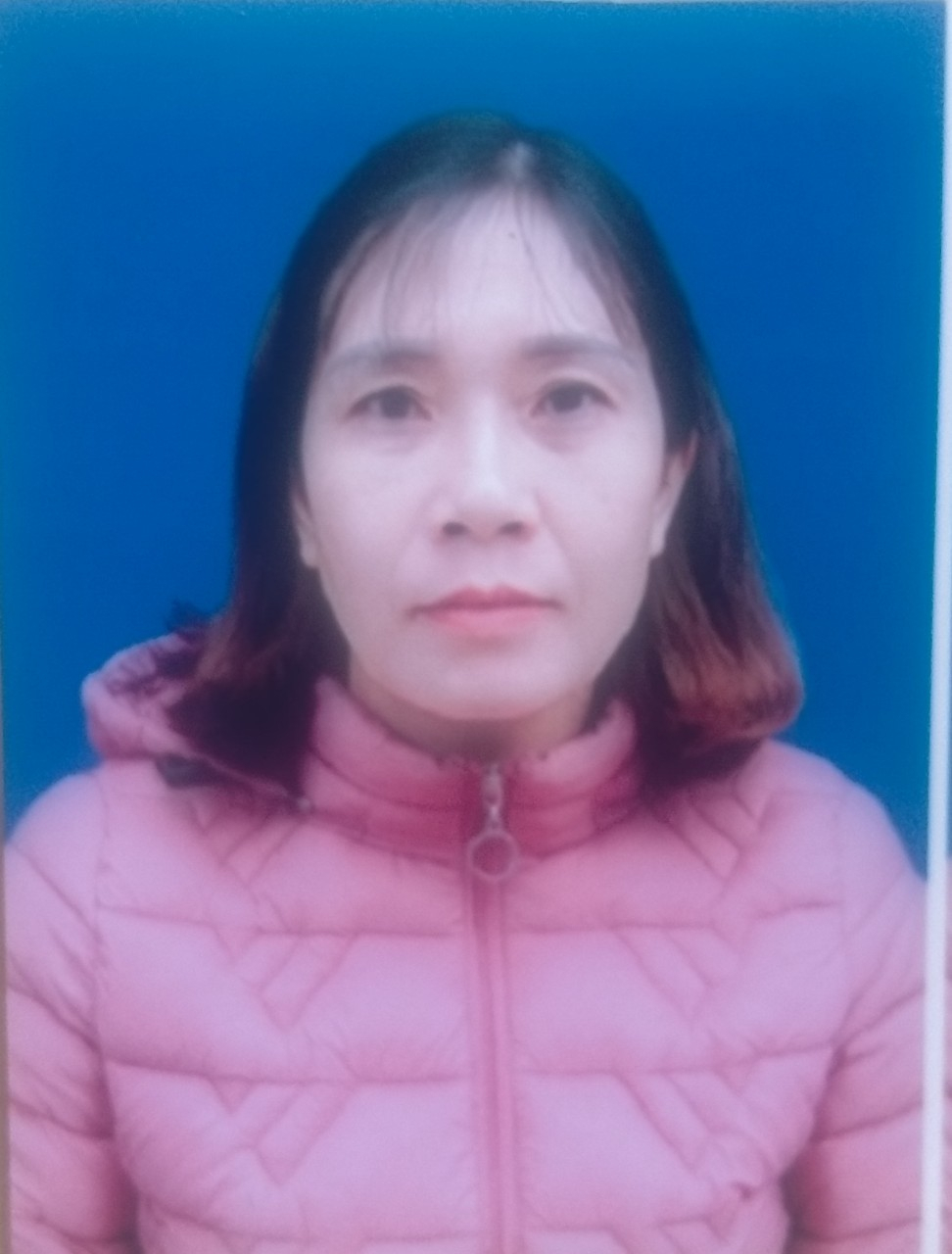 Họ và tên: Vũ Thị ThuýChức vụ: Giáo viên
Ngày sinh: 18/11/1979Trình độ C.môn: Cao đẳng sư phạmChuyên ngành: Giáo dục Tiểu họcTrình độ LLCT: Sơ cấpĐT di động: 0372217376E-mail cá nhân : vuthithuy.c1hiephoa@pgdquangyen.edu.vn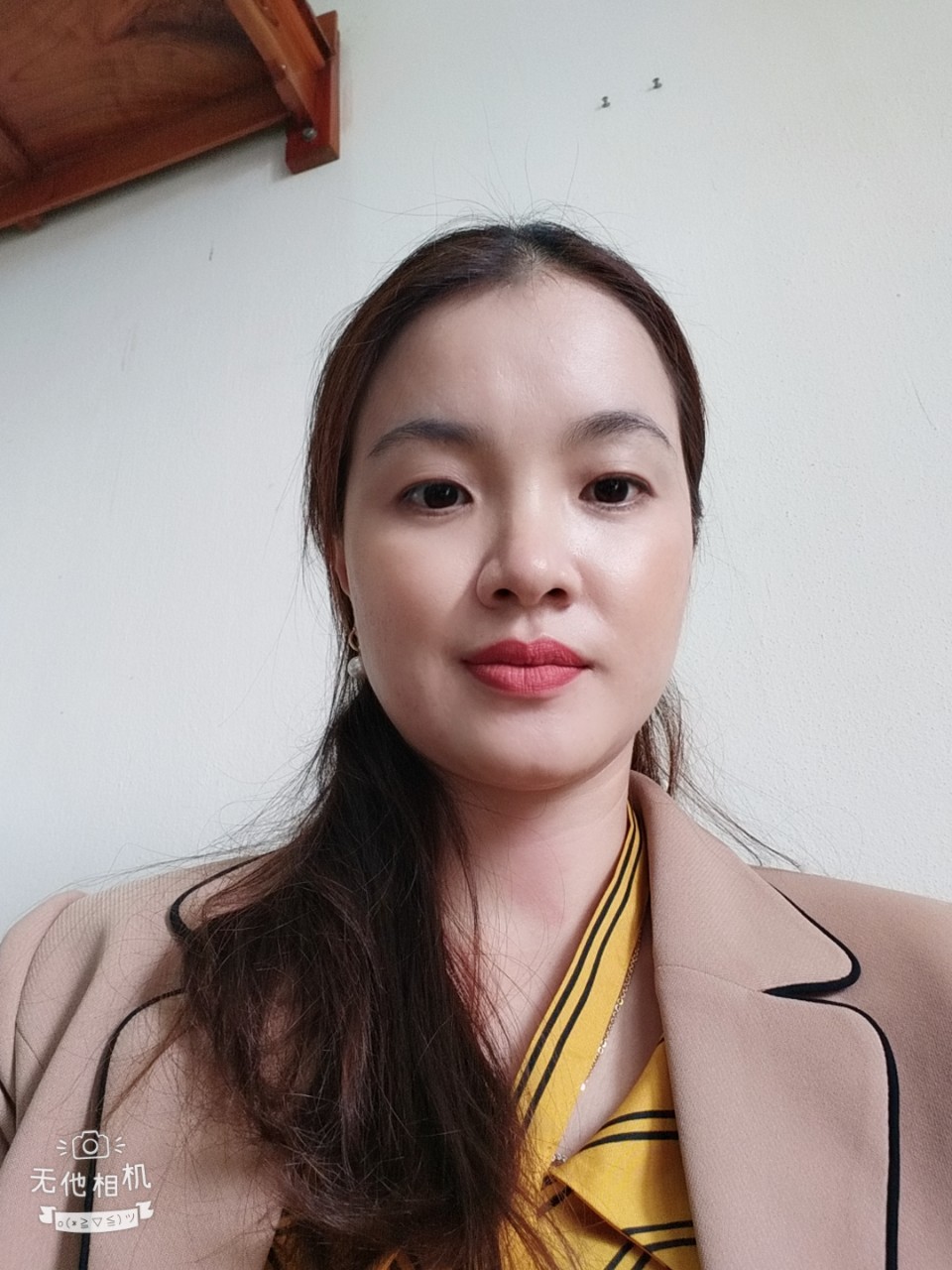 Họ và tên: Đoàn Thị DuyênChức vụ: Giáo viên
Ngày sinh: 22/05/1985Trình độ C.môn: Đại học sư phạmChuyên ngành: Giáo dục Tiểu họcTrình độ LLCT: ĐT di động: 0973883196E-mail cá nhân : doanduyen8185@gmail.com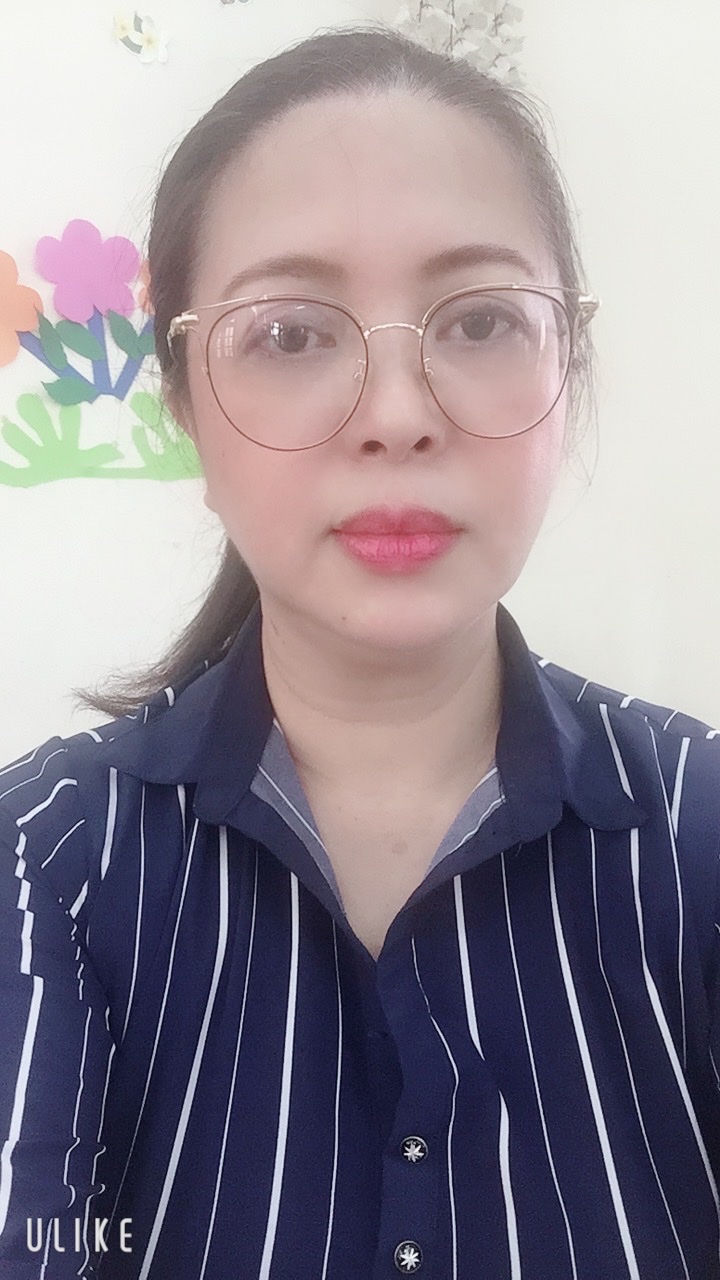 Họ và tên:Hoàng Thị PhượngChức vụ: Phó hiệu trưởng
Ngày sinh: 05/06/1969Trình độ C.môn: Đại học sư phạmChuyên ngành:Giáo dục Tiểu họcTrình độ LLCT: Trung cấpĐT di động: 0914521559E-mail cá nhân : phuongquanub2000@gmail.com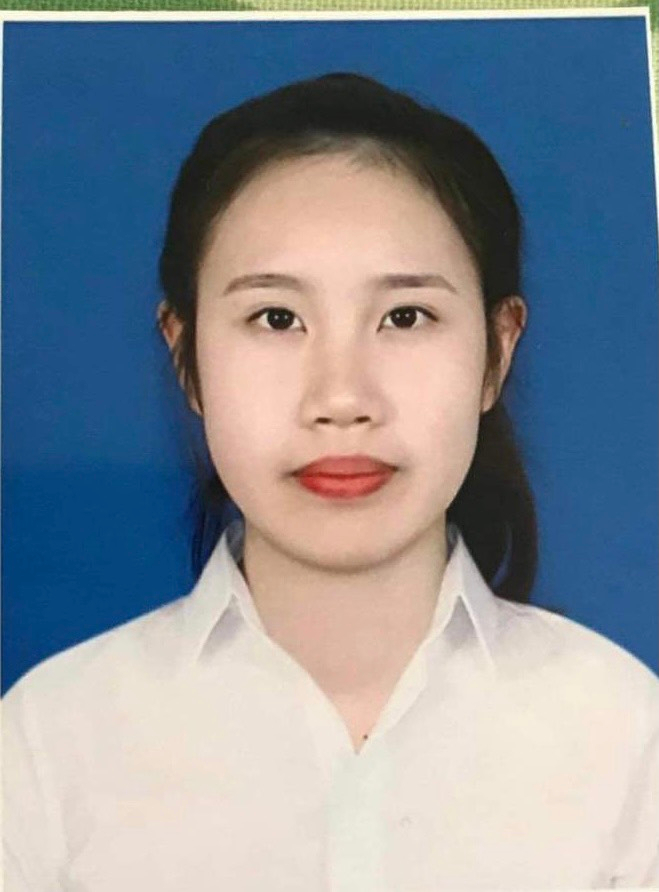 Họ và tên:Tô Thị Thu HàChức vụ: Giáo viên
Ngày sinh: 28/07/1996Trình độ C.môn: Cao đẳng sư phạmChuyên ngành: Giáo dục Tiểu họcTrình độ LLCT: ĐT di động: 0965518996E-mail cá nhân : tothithuha96@gmail.com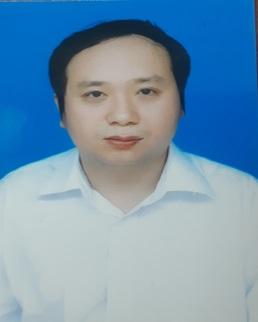 Họ và tên: Lê Anh ĐứcChức vụ: Giáo viên
Ngày sinh: 06/12/1989Trình độ C.môn: Đại học Chuyên ngành: Sư phạm Tin họcTrình độ LLCT: ĐT di động: 0352287768E-mail cá nhân : leanhduc.c1hiephoa@pgdquangyen.edu.vn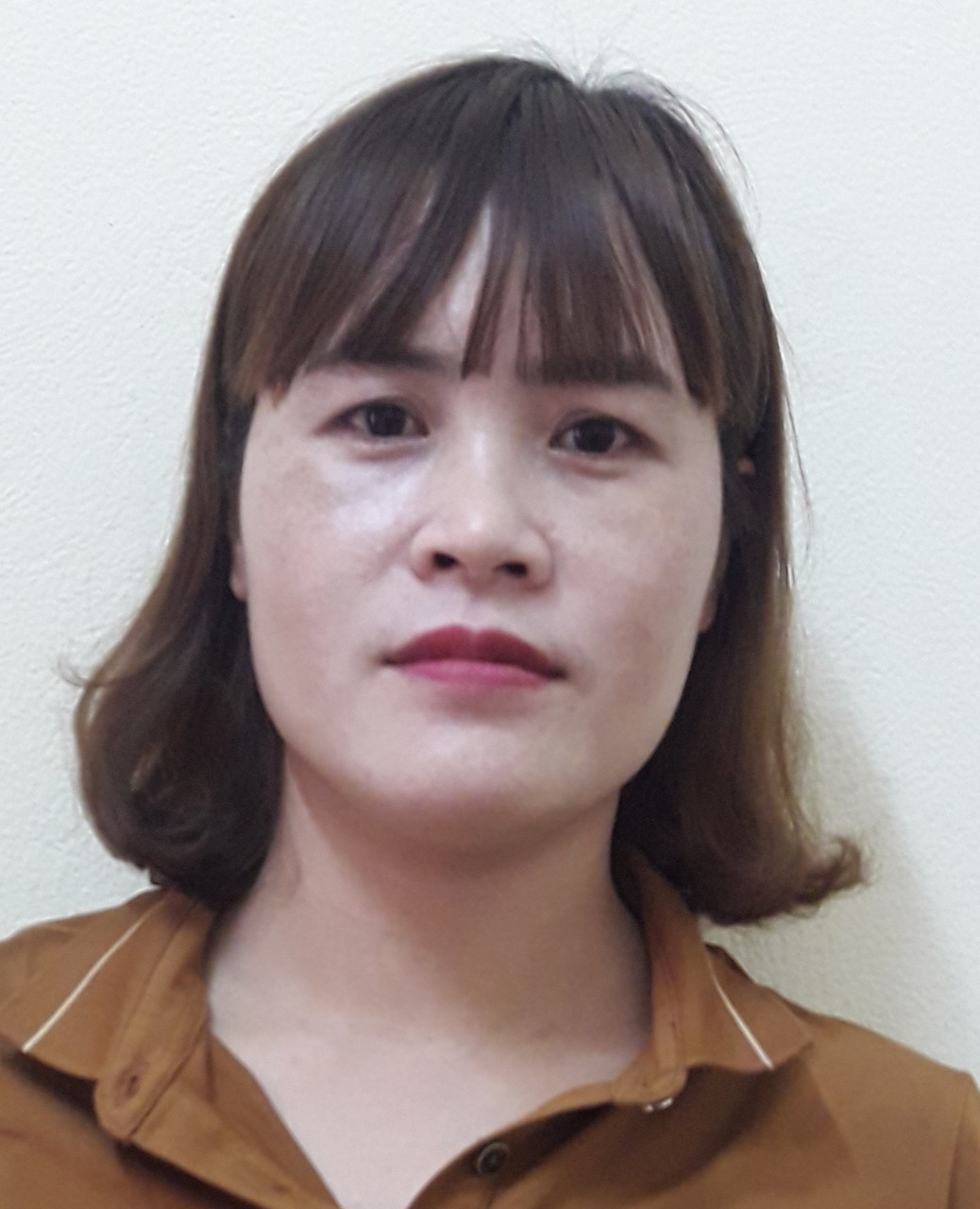 Họ và tên: Nguyễn Thị ThơmChức vụ: Giáo viên
Ngày sinh: 20/01/1987Trình độ C.môn: Cao đẳng sư phạmChuyên ngành: Giáo dục Tiểu họcTrình độ LLCT: ĐT di động: 0347200187E-mail cá nhân : nguyenthithom.c1hiephoa@pgdquangyen.edu.vn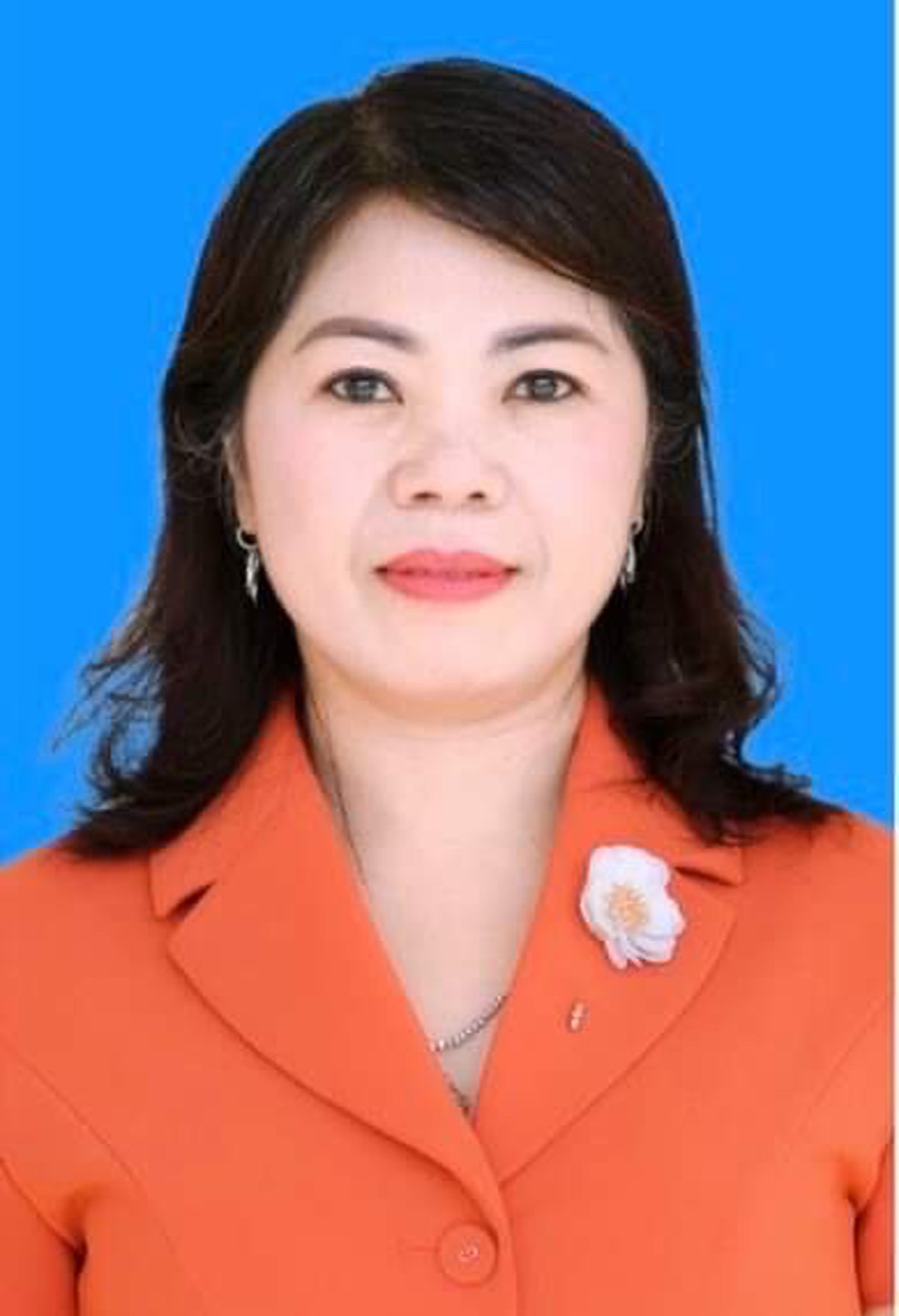 Họ và tên: Nguyễn Thị Thu HằngChức vụ: Hiệu trưởng
Ngày sinh: 10/07/1972Trình độ C.môn: Đại học sư phạmChuyên ngành: Giáo dục Tiểu họcTrình độ LLCT: Trung cấpĐT di động: 0949250552E-mail cá nhân : nguyenthithuhang.c1hiephoa@pgdquangyen.edu.vn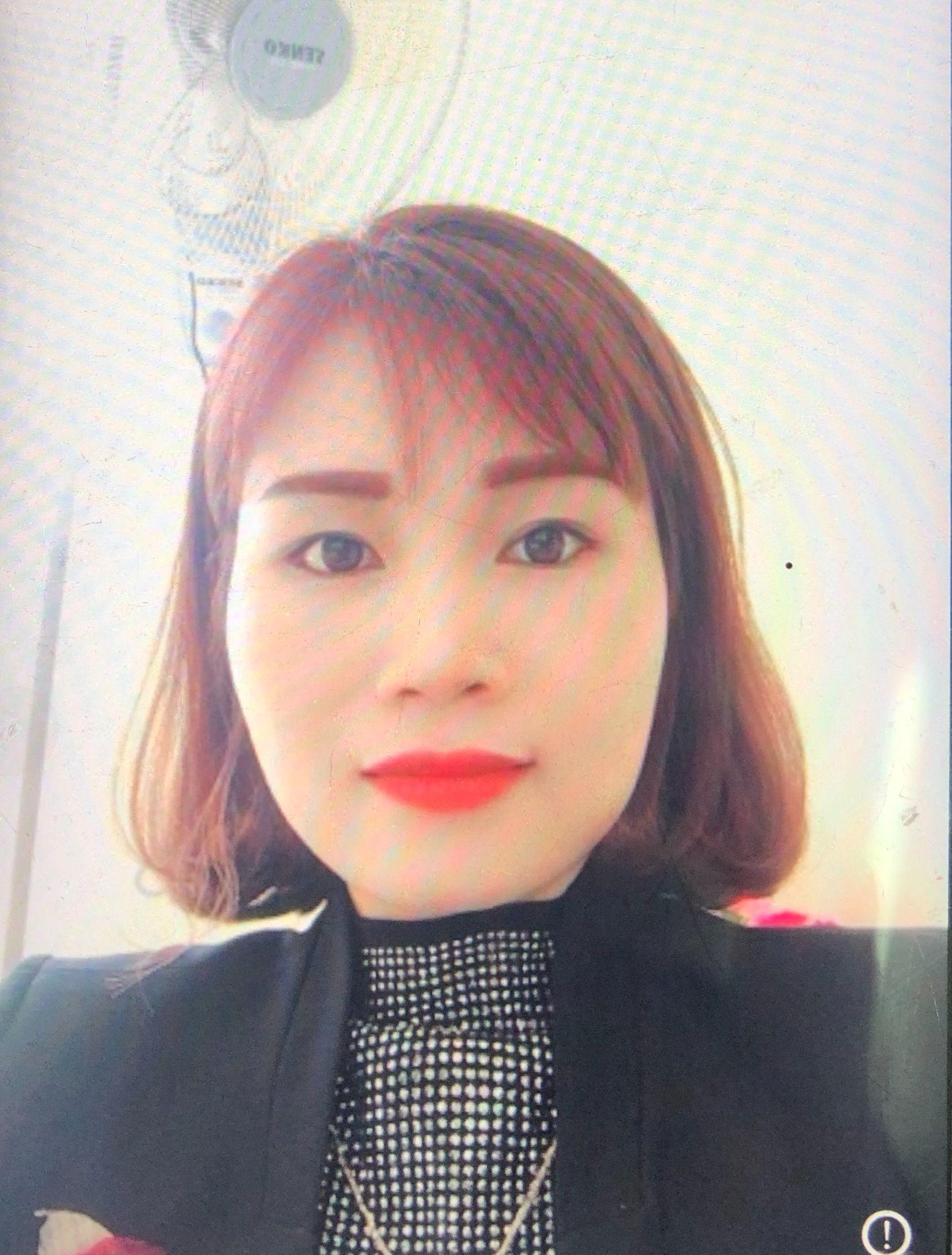 Họ và tên: Vũ Thị LoanChức vụ: Giáo viên
Ngày sinh: 27/05/1987Trình độ C.môn: Đại học sư phạmChuyên ngành: Giáo dục Tiểu họcTrình độ LLCT: ĐT di động: 0393113408E-mail cá nhân : vuloanpc87@gmail.com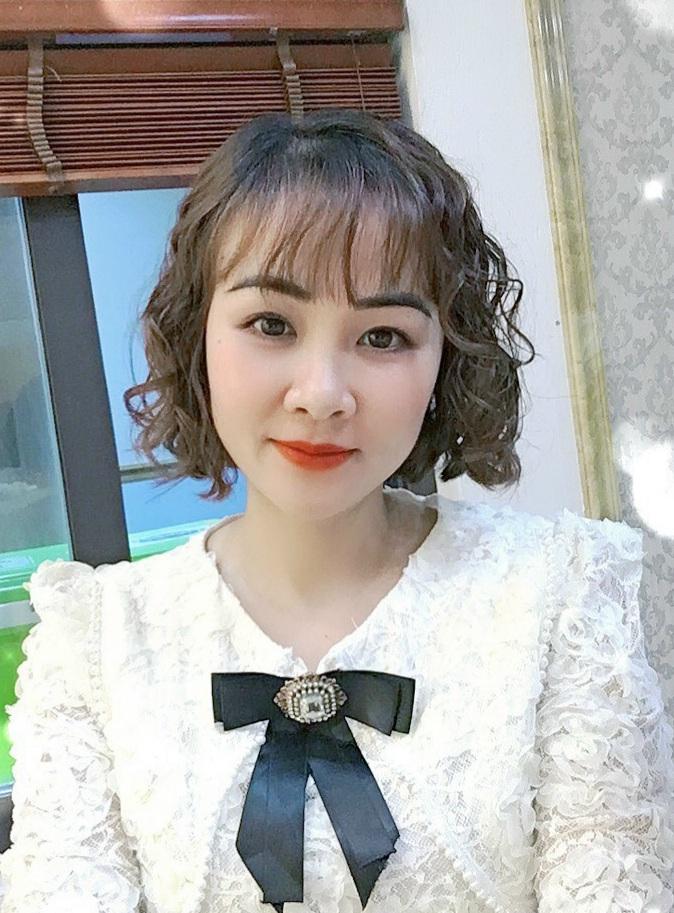 Họ và tên: Ngô Thị Minh ThùyChức vụ: Giáo viên
Ngày sinh: 06/02/1985Trình độ C.môn: Đại học sư phạmChuyên ngành: Giáo dục Tiểu họcTrình độ LLCT: ĐT di động: 0978454198E-mail cá nhân : ngothiminhthuy.c1yenhai@pgdquangyen.edu.vn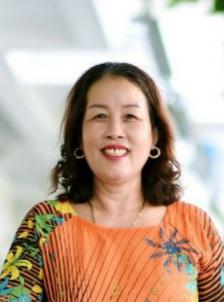 Họ và tên: Trần Thị HồngChức vụ: Giáo viên
Ngày sinh: 01/03/1964Trình độ C.môn: Cao đẳng sư phạmChuyên ngành: Giáo dục Tiểu họcTrình độ LLCT: ĐT di động: E-mail cá nhân : 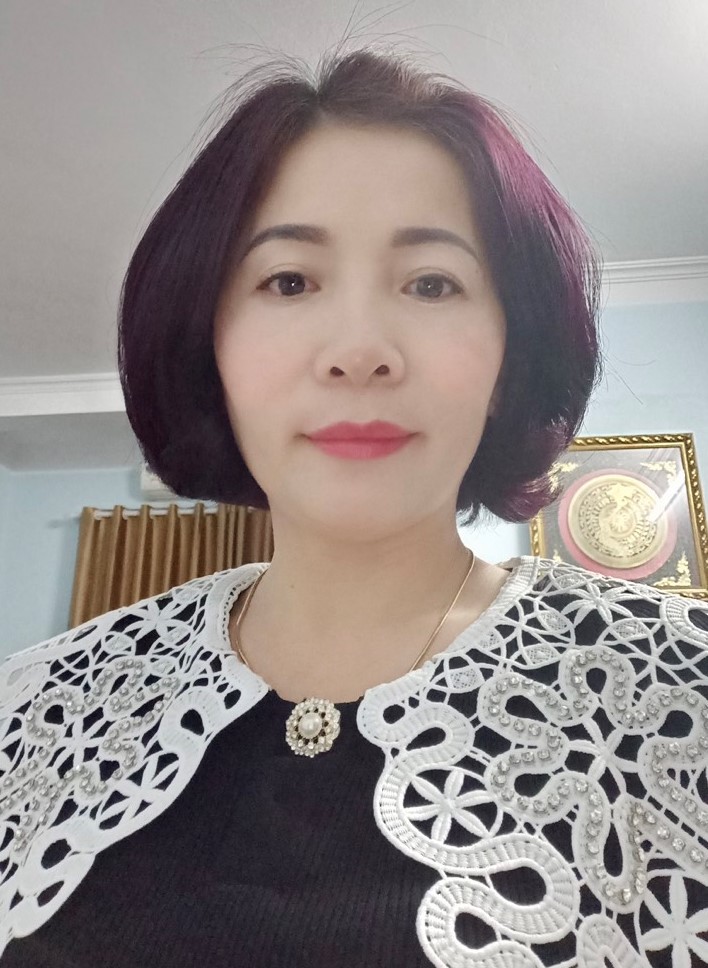 Họ và tên: Bùi Lệ ThuỷChức vụ: Giáo viên
Ngày sinh: 08/07/1980Trình độ C.môn: Cao đẳng sư phạmChuyên ngành: Giáo dục Tiểu họcTrình độ LLCT: Sơ cấpĐT di động: 0386109868E-mail cá nhân : caolinhbong@gmail.com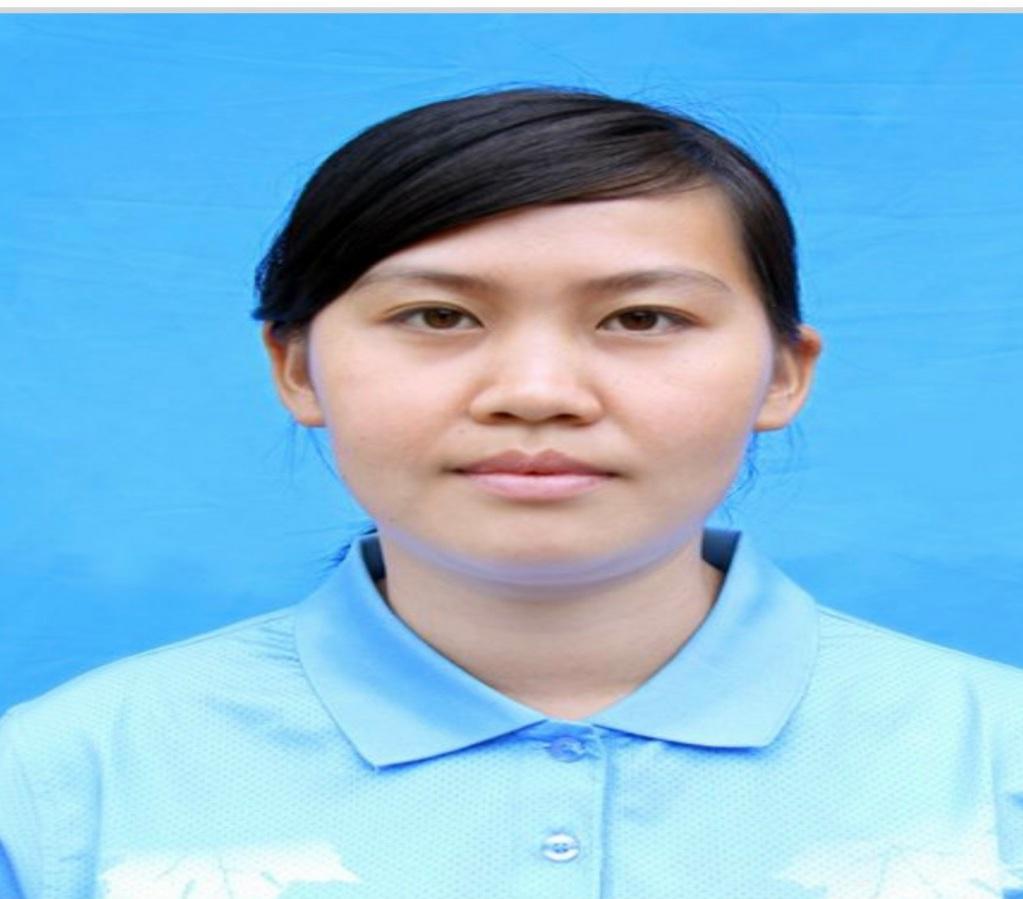 Họ và tên: Nguyễn Thị Thu HươngChức vụ: Giáo viên
Ngày sinh: 01/05/1990Trình độ C.môn: Thạc sĩChuyên ngành: Giáo dục Thể ChấtTrình độ LLCT: ĐT di động: 0834892694E-mail cá nhân : thuhuongk44@gmail.com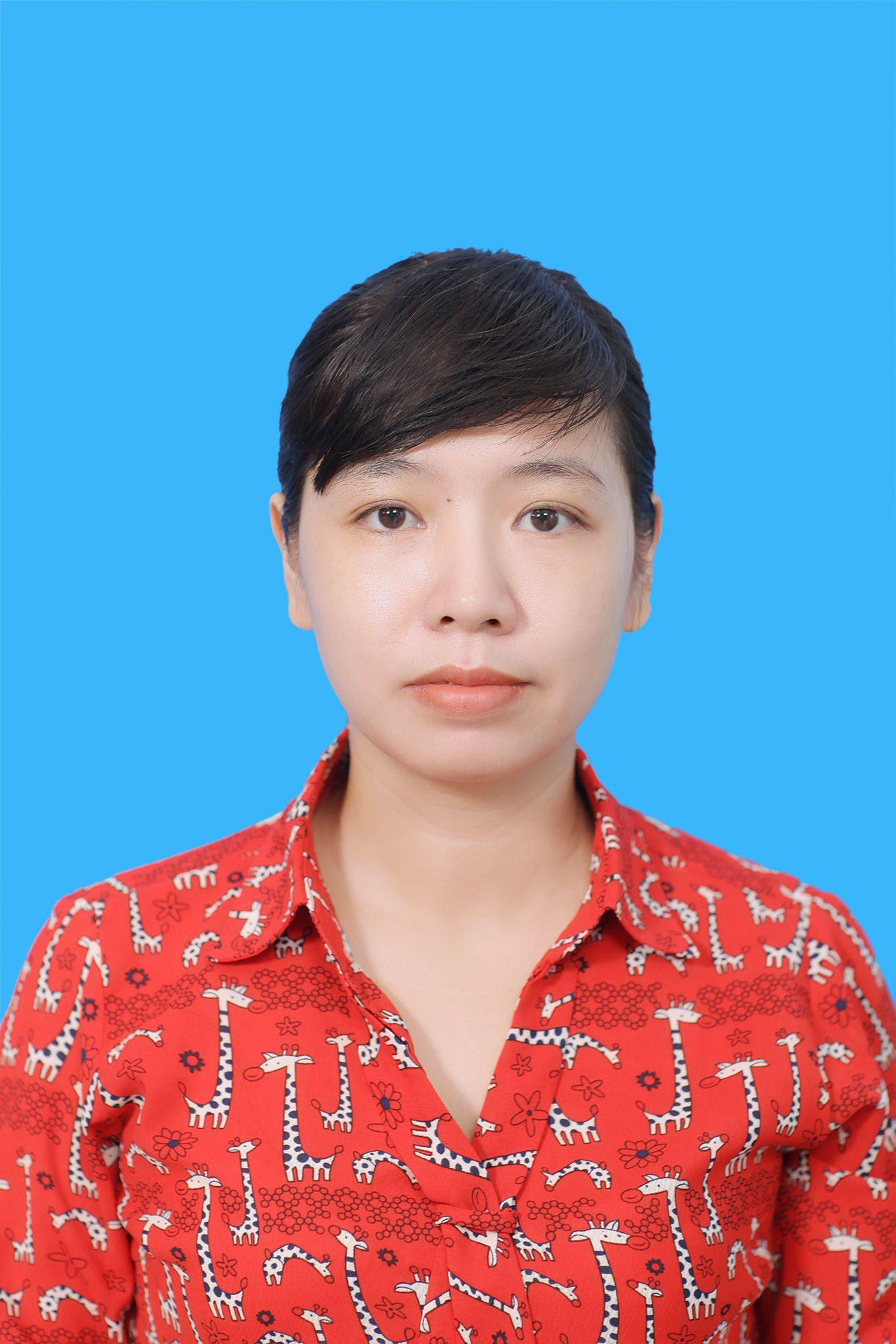 Họ và tên:Trần Thị HuyềnChức vụ: Giáo viên
Ngày sinh: 27/10/1980Trình độ C.môn: Đại họcChuyên ngành: Sư phạm Tin họcTrình độ LLCT: Sơ cấpĐT di động: 0904228346E-mail cá nhân : huyen2bm@gmail.com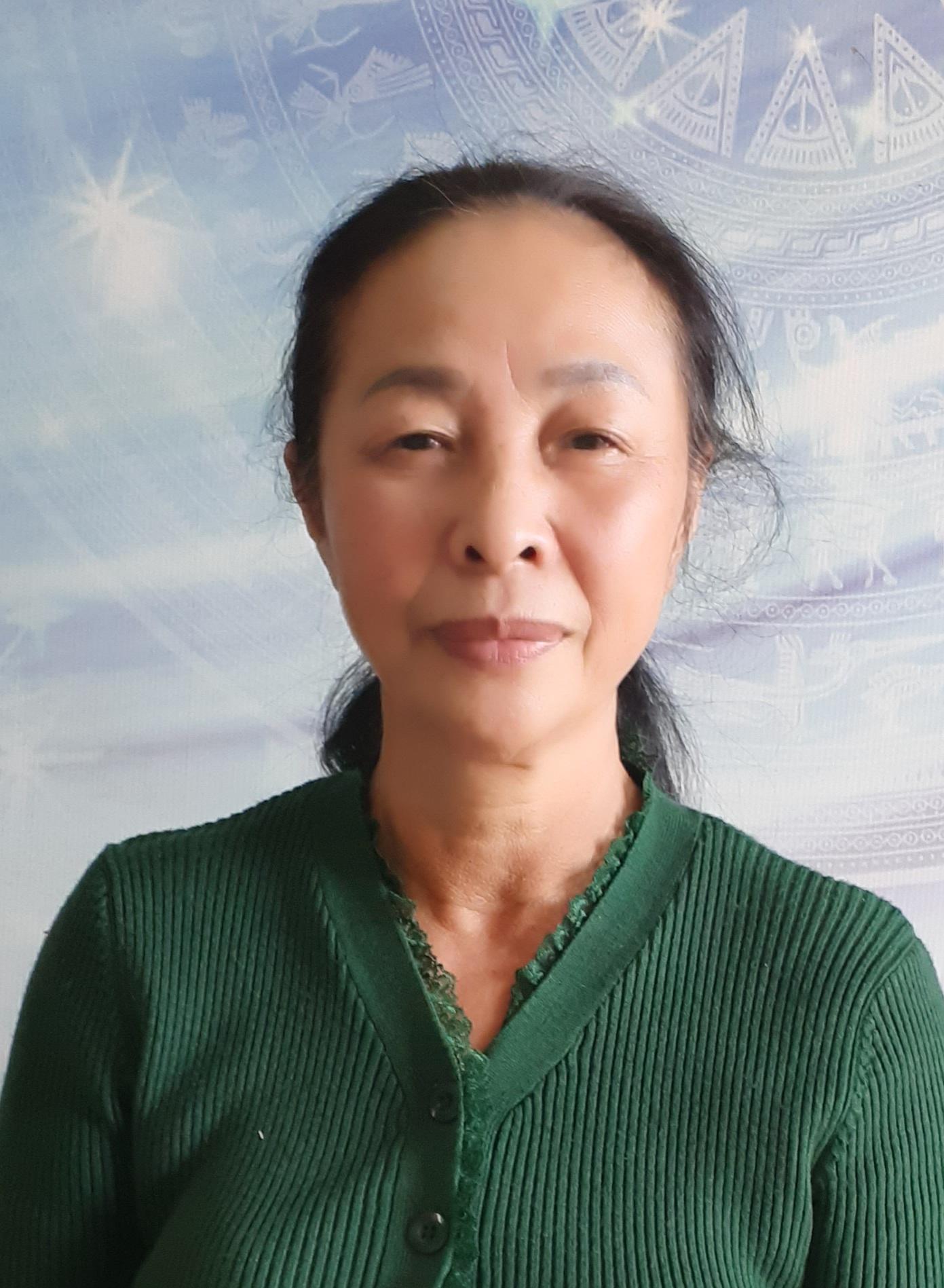 Họ và tên: Nguyễn Thị HàChức vụ: Giáo viên
Ngày sinh: 15/08/1958Trình độ C.môn: Cao đẳng sư phạmChuyên ngành: Giáo dục Tiểu họcTrình độ LLCT: ĐT di động: 0346193987E-mail cá nhân : 